Анализ работы УО и ОО Эльбрусского муниципального района за 2019 год.Муниципальная система образования в отчетный период была представлена 14 общеобразовательными  организациями, 2 организациями  дополнительного образования.Всего в общеобразовательных организациях  района в прошлом учебном году обучалось 3479, детей дошкольного возраста  - 1637 чел. В новом, 2019-2020, учебном году - 3550  обучающихся, 1555 детей дошкольного возраста.В своей деятельности  образовательные организации  района руководствуются  Законодательством РФ и КБР об образовании, Постановлениями Правительства  Российской Федерации и Кабардино - Балкарской Республики, правовыми актами администрации Эльбрусского муниципального района, управления образования,  уставами ОУ, «дорожными картами» школ и управления образования.Образовательный процесс осуществляется в соответствии  с учебными планами и образовательными программами. Все образовательные организации  имеют аккредитацию и лицензии на право ведения образовательной деятельности.						Местная администрация Эльбрусского муниципального района, МУ «Управление образования» образовательные организации  района  в отчетный период прилагают все усилия для создания условий предоставления качественных услуг в сфере общего и дополнительного образования.	2019 год — значимый для системы образования. Новыми векторами процесса развития на муниципальном уровне стали: исполнение показателей программы «дорожная карта» в части обеспечения детей местами в дошкольных отделениях, соблюдения гарантий общедоступности и бесплатности, образования в соответствии с федеральными государственными образовательными стандартами, реализация подпроектов национального проекта « Образование», а также реализация комплекса мер, направленного на повышение заработной платы работников образовательных организаций.	 Одной из основных   задач  муниципальной системы дошкольного образования  на 2019 год являлась реализация комплексных мер по обеспечению  доступности  дошкольного образования  детям дошкольного и раннего возраста, в связи с чем проводится ряд мероприятий на создание дополнительных дошкольных мест.	В рамках федерального проекта «Создание условий для осуществления трудовой деятельности женщин, имеющих детей, включая достижение 100-процентной доступности ( к 2021 году) дошкольного образования детей в возрасте до трех лет» национального проекта « Демография» в министерство просвещения , науки и по делам молодежи КБР управление образования представило информацию- заявку на строительство дошкольного отделения на 60 мест в с. п. Терскол. 	В 2019 году начато строительство детского сада на 40 мест в с.п. Терскол.С целью создания  более комфортных условий для занятий дополнительным образованием МОУ ДО «Центр развития творчества детей и юношества» переведен в высвободившееся здание школы - интерната №7.  	В соответствии с Перечнем мероприятий по созданию в общеобразовательных организациях Кабардино-Балкарской Республики, расположенных в сельской местности, условий для занятия физической культурой и спортом в отчетный период   произведен ремонт спортивного зала МОУ «СОШ» с. п. Лашкута.	Проверено соблюдение законодательства в сфере образования, соблюдение лицензионных требований, качество образования  в 2 учреждениях дополнительного образования, МОУ « СОШ» с. п. В-Баксан, МОУ «СОШ» с.п. Эльбрус.  	 Все проводимые мероприятия по совершенствованию муниципальной системы образования Эльбрусского района  размещены на сайтах управления образования, образовательных организациях. Управление образования, образовательные учреждения тесно сотрудничают со средствами массовой информации, в районной и республиканских газетах регулярно печатаются материалы, освещающие жизнедеятельность системы образования района.	 В Эльбрусском  районе создана многофункциональная муниципальная система дошкольного образования, где успешно реализуется комплекс мер, направленных на обеспечение шаговой доступности и соблюдение прав каждого ребёнка на получение  дошкольного образования, обеспечение  равных стартовых возможностей  при поступлении ребёнка в школу.	По  данным  АИС «Электронный детский сад» всем детям, зарегистрированным  на получение услуг  дошкольного образования  от 1,5 до 7 лет на 1 сентября 2019г.  выданы направления в дошкольные отделения образовательных организаций.			Удовлетворены запросы родителей,  имеющих детей с 1,5 до 3 лет на предоставление услуг дошкольного образования по присмотру и уходу за детьми раннего возраста. 			В дошкольных отделениях образовательных организаций функционирует 70 дошкольных групп, из них: 67 групп -  общеразвивающего вида, 3 группы – компенсирующего вида, 15 групп - раннего возраста. Созданы условия и успешно реализуется право на получение дошкольного образования детям с  особыми образовательными потребностями в образовательных  организациях, в т. ч. через вариативные формы дошкольного образования  – это Ресурсный центр «Особый ребёнок» МОУ «Лицей№1» г. п. Тырныауз, который охватывает более 30 детей.  В рамках модернизации региональной системы дошкольного образования в с.п. В.Баксан, с.п. Кёнделен планируется   строительство типовых дошкольных учреждений для детей с 1,5 до 7лет, т.к. в настоящее время в данных поселениях дети с 3до 7 лет получают услуги дошкольного образования в приспособленных помещениях.             Особое внимание уделяется открытию групп для детей раннего возраста, подготовка специалистов для работы с детьми раннего возраста. Почти во всех дошкольных отделениях функционируют  ясельные  группы, создаются условия присмотра и ухода в соответствии с требованиями СанПиН.                                                                                             Качественными показателями развития  муниципальной  системы дошкольного образования за 2019  год  являются:- удовлетворение потребностей запросов родителей и 100% обеспечение доступности дошкольного образования детям с 3до7лет,  что составляет  84,5%, в т. ч. детям раннего возраста  с1г. до 3-х лет, что составляет 30,3%;                                                                                                                  -  повышение профессиональных компетенций и образовательного ценза педагогического и руководящего звена  дошкольных отделений на 100%,    в соответствии с требованиями педагогического стандарта и ФГОС ДО;                                                                                              - развитие  инновационных практик в рамках межрегионального сотрудничества  и взаимодействия  по предоставлению качественного дошкольного образования, через  участие педагогов  в семинарах, конференциях, дискуссионных площадках,  стажировках, конкурсах и других  мероприятиях по обмену опытом;                                                                                                     -  совершенствование пространственной предметно-развивающей среды  в соответствии с требованиями ФГОС дошкольного образования  путём укрепления материально-технической базы в образовательных организациях;- совершенствование  здоровьесберегающей среды для физического развития  и укрепления здоровья детей – стабильно функционируют два бассейна:                                                                                 ДО «Гимназия№5» и ДО «СОШ№3» г. п. Тырныауз;-  активное включение   родительского сообщества и общественности в жизнедеятельность дошкольных отделений образовательных организаций, участие в образовательных мероприятиях, направленных на объединение местного сообщества в поддержку детства;-  обеспечение качественного медицинского обслуживания  в целях сохранения здоровья  воспитанников, путём создания необходимых  условий  и ресурсов для осуществления комплексной оздоровительно-профилактической работы в дошкольных отделениях, обеспечение безопасности, охраны жизни и здоровья детей. 								Главным  приоритетным направлением  работы дошкольных отделений   является    развитие инновационной вариативной муниципальной системы дошкольного образования, целью которого является -  обеспечение конкурентноспособности,  востребованности, доступности качественного дошкольного образования, повышение уровня социального и педагогического статуса  воспитателя.												А  целью инновационного развития системы дошкольного образования является - мотивирование  каждого педагога на успех.  Что это значит и предполагает?  Это выход за рамки имеющихся ресурсов, это новый вектор образовательных  возможностей  для личностного роста, для включения образовательных  организаций  в разряд лучших, успешных, самодостаточных и уверенных в  своем будущем.	В рамках этого направления разработаны  ряд современных   инновационных проектов и программ, которые нам удалось реализовать в 2019 году и добиться определённых успехов.	 Большая работа ведётся по поликультурному и нравственно-патриотическому воспитанию дошкольников.  Так, впервые победителем Гран-при Республиканского конкурса «Родной язык-душа моя, мой мир», проводимый МОН КБР , стало дошкольное отделение МОУ «СОШ» с.п. Эльбрус.	Дипломом победителя  Всероссийского конкурса стипендий и грантов им. Л.С. Выготского - 2019г., проводимого  РЫБАКОВФОНДом, в номинации «Онлайн-голосование»  награждена  Ризаева Александра Львовна–старший воспитатель дошкольного отделения МОУ «СОШ п. Нейтрино, представив на конкурс авторский социально-образовательный проект «Нейтрино-посёлок дружбы»	В 2019 году завершён совместный  Межрегиональный сетевой образовательный проект «Образование для всех» 2016-2019г.г., в котором участвовали три субъекта : Москва-Саратов-Тырныауз.  Проект был направлен на сетевое сотрудничество и взаимодействие по обмену опытом федеральных инновационных площадок,  создание единого образовательного пространства для реализации современных моделей, технологий, методик  инклюзивного  образования. 	В рамках проекта прошли выездные мастер-классы, тренинги, дискуссионные площадки, стажировки. Итогом завершения проекта стала  разработка и издание в  г. Москве совместного методического пособия «Отдельные вопросы профессиональных компетенций педагога инклюзивного образования», где выражается  огромная благодарность педагогам нашего района  за активную трансляцию  опыта  работы РЦ «Особый ребёнок» МОУ «Лицей№1 им.   К. С. Отарова».Заключительный этап реализации межрегионального сетевого проекта «Образование для всех» прошёл в г. Тырныаузе, где на базе МОУ «Лицей№1» был проведён региональный семинар-практикум для педагогов ОУ, в котором приняли участие педагоги г. Нальчика, г. Баксана и Эльбрусского района. 	Активное участие педагоги дошкольного образования приняли в Межрегиональном образовательном форуме «Эльбрусская переговорная  площадка-2019» , который проходил в Приэльбрусье в мае 2019г.    										   Тема форума   «Проекты, меняющие образование» выбрана не случайна, в нем приняли участие ведущие  российские  педагоги, психологи, разработчики ФГОС ДО, эксперты и  практики инновационного развития дошкольного образования. Воспитатели  встретились с авторами  дошкольных программ, методик, получили рекомендации, экспертные заключения своим проектам, программам.												В течение четырех  лет с начала проведения Регионального Всероссийского профессионального конкурса  «Воспитатель  России-2019» воспитатели дошкольных отделений образовательных организаций  Эльбрусского  района достойно представляют своё профессиональное  мастерство и занимают призовое место.  Отрадно отметить ,что  в этом году воспитатель дошкольного отделения школы №3 г. Тырныауза  Элекуева Наталья Николаевна заняла второе место, став в очередной раз призёром конкурса регионального этапа.			Трансляция опыта инклюзивной практики  РЦ «Особый ребёнок» МОУ «Лицей № 1» на региональном и федеральном уровнях дала возможность объединить педагогов-единомышленников в единое образовательное сообщество и активизировать работу с детьми с особыми образовательными потребностями в ОУ. Это региональные и всероссийские  семинары-совещания, организованные Минпросвещения КБР.       Основным механизмом  развития муниципальной системы дошкольного образования  является поиск и освоение инноваций, которые способствовали бы качественным изменениям в деятельности дошкольного образовательного учреждения и всей системы образования  в целом. Немало ещё задач стоит перед дошкольным образованием, которые придётся нам решать сегодня, завтра.  Прогноз по  количеству воспитанников, предполагаемых к зачислению в дошкольные отделения общеобразовательных учреждений в период с 2020по 2022годы. 	Количество детей раннего и дошкольного возраста с 1 года до 7 лет в Эльбрусском районе:от 0до1 года - 203 ребёнкас 1до 2 лет    - 231ребёнокс 2до 3 лет    - 249 детейс 3 до 4 лет   - 289 детейс 4 до 5 лет   - 352 ребёнкас 5 до 6 лет   - 313 детейс 6до 7 лет    - 375детейВсего:  от 0 до 1 года - 203 ребёнка             от 1 до 7 лет   - 1809 детей.									На 1.09.2019г. дошкольные отделения общеобразовательных учреждений укомплектованы  1555  воспитанниками раннего и дошкольного возраста, т.е. с 1года до 7(8)лет.				На 6.12.2019г. в АИС «ЭДС»  зачислены 1568 воспитанников, в очереди на получение направления в дошкольные отделения на 2020год - 11 детей.                                                                                                                     	      Из них: с 1до 2 лет    -  149 детейс 2до 3 лет    -  183 детейс 3 до 4 лет   -  265 детейс 4 до 5 лет   -  332 ребёнкас 5 до 6 лет   -  302 детейс 6до 7 лет    -  337детей.                                                                                                                                 Всего:              1568 детей.										Прогноз  рождаемости детей на последующие три года (данные по рождаемости  детей  представлены с ГБУЗ «ЦРБ» Эльбрусского района): 2020г.- 210 детей 2021г.- 210 детей 2022г.- 230детей. 		Количество воспитанников,  предполагаемых к зачислению в дошкольные отделения общеобразовательных учреждений в период с 2020 по 2022 годы, отражено в таблице: Согласно прогнозу за три года количественный состав воспитанников уменьшится на 371.      	В 2020году необходимо принять меры по расширению услуг в дошкольных отделениях образовательных учреждений,  приведению режима  работы дошкольных отделений в соответствие с режимом  трудовой деятельности родителей (законных представителей).       	В реализации этих целей в декабре по запросу Минпросвещения РФ проводились исследования: опросы родителей и мониторинг  по анкетам изучения мнения родительской общественности.       	Развитие вариативности и многообразия дошкольного образования позволит расширить диапазон образовательных услуг дошкольного образования, повысить уровень профессиональных компетентностей педагогов и даст новые возможности для развития муниципальной системы дошкольного образования. 	Деятельность общеобразовательных организаций направлена на модернизацию системы общего образования, цель которой - повышение качества и доступности образования.			В соответствии с планом работы МУ «Управление образования» администрации Эльбрусского муниципального района и  должностными обязанностями в 2019 году проведена следующая работа:-  координация  деятельности по пилотному введению федерального государственного  образовательного стандарта среднего общего образования - ФГОС СОО -   в образовательных организациях  Эльбрусского муниципального района в 11 классах.  Пилотными школами согласно приказу  Министерства образования, науки  и по делам молодежи КБР  № 919 от 30 августа 2017 года в районе  являются  МОУ «Гимназия № 5» г. Тырныауза и  МОУ «СОШ имени А.М. Ахматова» с. Былым.  Представители  пилотных образовательных организаций принимали участие во всех республиканских семинарах, посвященных внедрению ФГОС СОО. Образовательные организации в целом справились с поставленными задачами. 	Для реализации ФГОС в ОО  материальная база  должна быть улучшена (недостаточно интерактивных досок,  часть компьютерной техники  устарела  ее необходимо обновить, а также расширить компьютерный парк). Реализация национального проекта «Образование» позволит решить вопросы материально технического обеспечения. Минпросвещением  России во исполнение Указа Президента Российской Федерации от 7 мая 2018 года № 204«О национальных целях и стратегических задачах развития Российской Федерации на период до 2024 года»  разработан Паспорт нацпроекта.  Он  включает в себя десять федеральных проектов: «Современная школа», «Успех каждого ребенка», «Поддержка семей, имеющих детей», «Цифровая образовательная среда», «Учитель будущего», «Молодые профессионалы», «Новые возможности для каждого», «Социальная активность», «Экспорт образования» и «Социальные лифты для каждого». Срок реализации нацпроекта: с января 2019 года по 2024 год (включительно).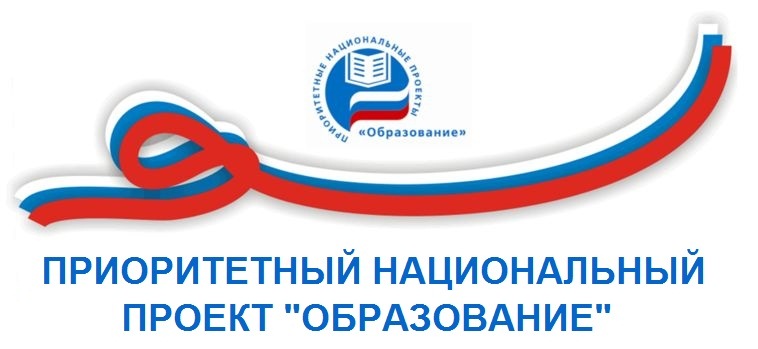 	Паспорт нацпроекта утвержден 3 сентября 2018 года президиумом Совета при президенте РФ по стратегическому развитию и национальным проектам, реализация началась 1 января 2019 года. 	Цель нацпроекта - обеспечение глобальной конкурентоспособности российского образования, вхождение Российской Федерации в число 10 ведущих стран мира по качеству общего образования, и воспитание гармонично развитой и социально ответственной личности на основе духовно-нравственных ценностей народов Российской Федерации, исторических и национально-культурных традиций. 	В Эльбрусском муниципальном районе в 2019 году началась реализация отдельных подразделов национального проекта  "Образование".  	Так в  2019 году восемь  образовательных организаций района включены  в реализацию трех  подразделов проекта.	Целевая модель "Цифровая образовательная среда" внедряется на базе МОУ «СОШ» с. Эльбрус  (Приказ Министерства просвещения, науки и по делам молодежи  Кабардино-Балкарской Республики № 427 от 18 апреля 2019 года.).	Школа  в 2019 году получила оборудование на  2161300,62 рублейПеречень оборудования полученного  МОУ «СОШ» с. Эльбрус  по целевой  модели  "Цифровая образовательная среда" национального проекта «Образование»                       на 1 октября 2019 года.	Модель  "Современная школа" реализуется в МОУ «СОШ  № 1 имени А.Ж.Доттуева» с.п. Кенделен и МОУ «СОШ имени А.М. Ахматова» с. Былым.  На базе образовательных организаций  созданы Центры образования цифрового и гуманитарного профилей  «Точка роста» (Приказ Министерства просвещения, науки и по делам молодежи  Кабардино-Балкарской Республики № 426 от 17 апреля 2019 года.)	24 сентября 2019 года состоялось торжественное открытие центров образования цифрового и гуманитарного профилей  «Точка роста».	Для открытия  центров Министерством просвещения, науки и по делам молодежи  Кабардино-Балкарской Республики было поставлено современное оборудования на 1600000 рублей (каждой ОО), а за счет средств Эльбрусского муниципального района сделан ремонт помещений в соответствии с требованиями и приобретена мебель. Каждой организации администрация Эльбрусского муниципального района выделила по 200 тысяч рублей.Перечень оборудования  полученного в рамках реализации Национального проекта «Образование»  в  2019 году МОУ «СОШ № 1 имени А.Ж. Доттуева» с.Кенделен и МОУ «СОШ  имени А.М. Ахматова» с.БылымВ подпроект   национального проекта  "Образование" - "Успех каждого ребенка"  включены  5  образовательных организаций района.  В    список  мероприятий по «Созданию новых мест дополнительного образования детей» включены МОУ «Гимназия № 5»                     г. п. Тырныауз,  МКУ ДО «Центр развития творчества детей и юношества имени М.Х. Мокаева, МОУ «Лицей № 1 имени К.С. Отарова» г. п. Тырныауз, МОУ «СОШ № 3»                        г. п. Тырныауз и МОУ «СОШ № 6» г. п. Тырныауз.Образовательные организации района  получают  современное оборудование   согласно лабораториям по различным направлениям, что позволит  на базе школ создать новые места для дополнительного образования детей.	Ежемесячно в прокуратуру района представляется информация о ходе реализации национального проекта «Образования»  на территории Эльбрусского муниципального района.Независимая оценка качестваНОКУ ОУ ОО -  независимая оценка качества условий  оказания услуг образовательными организациями, осуществляющими образовательную деятельность, проводится в целях предоставления участникам отношений в сфере образования информации об уровне организации работы по реализации образовательных программ на основе общедоступной информации (часть 1 в ред. Федерального закона от 05.12.2017 N 392-ФЗ).В соответствии с решением Общественного Совета при Министерстве просвещения, науки и по делам молодежи Кабардино-Балкарской Республики по проведению НОКУ ОУ ОО (от 16 августа 2018 г., протокол №1) НОКУ ОУ ОО в 2018 году была проведена относительно 106 образовательных организаций. В Эльбрусском муниципальном районе процедуру НОКУ ОУ ОО в 2018 году прошли пять образовательных организаций.НОКУ ОУ ОО проводилось по пяти критериям с разной значимостью.Значимость критериев НОКУ ОУ ОО	По каждому критерию по результатам рейтингования выделялись группы лидеров и аутсайдеров. Надо отметить, что образовательные организации нашего района не попали в число аутсайдеров. А по  некоторым критериям отдельные образовательные организации района вошли в группу лидеров.	В группе лидеров по Критерию 2 «Комфортность условий предоставления образовательных услуг» - МОУ  «Лицей №1 имени К.С.Отарова» г. Тырныауза; МОУ ДОД «ЦРДиЮ имени М.Х. Мокаева» г.п. Тырныауз; МОУ «СОШ» с. Лашкута;  	В группе лидеров по Критерию 4 «Доброжелательность, вежливость работников образовательной организации»  -  МОУ «Лицей №1 имени К.С.Отарова» г. Тырныауза; МОУ ДОД «ЦРДиЮ имени М.Х. Мокаева» г.п. Тырныауз; МОУ «СОШ» с. Лашкута;  	В группе лидеров по Критерию 5 «Удовлетворённость условиями оказания услуг» МОУ «Лицей №1 имени К.С.Отарова» г. Тырныауза; МОУ ДОД «ЦРДиЮ имени М.Х. Мокаева» г.п. Тырныауз.	НОКУ ОУ ОО выявил необходимость  улучшения в ОО доступности образовательных  услуг для инвалидов.  	В таблице приведены результаты НОКУ ОУ ОО по всем критериям. Результаты независимой оценки качества условий оказания услугобразовательными организациями.  2018 год.Большая работа проводилась в течение  года  по сопровождению НОКУ ОУ ОО, как с организациями, прошедшими процедуру в 2018 году (ежемесячные отчеты по реализации плана устранения недостатков обнаруженных входе процедуры НОК), так и с организациями, проходящими процедуру в 2019 году.В 2019 году НОК прошли МОУ «СОШ № 4 имени Т.М.Энеева» с.п.Кенделен, МОУ «СОШ имени А.М. Ахматова» с. п. Былым, МОУ «Гимназия № 5» г. п. Тырныауз, МОУ  «СОШ № 3» г. п. Тырныауз, МОУ «СОШ» с.п. Верхний Баксан МОУ «СОШ» с.п Нейтрино,  МОУ «СОШ» с.п. Эльбрус,  МОУ «СОШ» с.п. Терскол.Открытость образовательных организаций общественности и гражданским институтам обеспечивается сайтами образовательных организаций, которые имеют 100% ОО района. Сайты образовательных организаций соответствуют требованиям ФЗ. 	Систематически проводится мониторинг наполняемости образовательными организациями официальных сайтов и сайта bus.gov.ru  (Кочкаров А.М.) требуемой информацией. Все образовательные организации своевременно были информированы  о том, что 20 января 2018 года вступили в силу изменения, внесенные в Порядок проведения самообследования образовательной организации, утвержденный  приказом Минобрнауки России от 14 июня 2013 г. № 462, утвержденные приказом Минобрнауки России от 14 декабря 2017 г. №  1218.В связи с вступившими в силу изменениями всем образовательным организациям необходимо ежегодно в срок до 20 апреля текущего года  размешать на официальном сайте организации и представлять  в  местную администрацию  Эльбрусского муниципального района результаты самообследования за предыдущий  год.  В  соответствии с приказом Минобрнауки России от 15.01.2014 № 14 «Об утверждении показателей мониторинга системы образования» с 2015 года МУ «Управление образования» администрации Эльбрусского муниципального района ежегодно  поводит мониторинг  системы образования района. За 2018 год мониторинг проведен своевременно (март 2019 года). Результаты мониторинга предоставлены в    Министерство просвещения, науки и по делам молодежи Кабардино-Балкарской Республики. 						 				В соответствии с приказом  МУ «Управления образования» администрации Эльбрусского муниципального района «О мерах обеспечивающих организацию взаимодействия с государственной автоматизированной системой «Управление»»  № 76 от 10.04.17) ежеквартально своевременно осуществляется передача данных   всех образовательных организаций и  управления образования в систему «Управление» (отчеты ГАС). Электронный  журнал входит в   перечень первоочередных государственных и муниципальных услуг, предоставляемых органами исполнительной власти субъектов Российской Федерации и органами местного самоуправления в электронном виде, а также услуг, предоставляемых в электронном виде учреждениями и организациями субъектов Российской Федерации и муниципальными учреждениями и организациями, согласно приложению N 1 ( Распоряжение Правительства РФ от 28.12.2011 N 2415-р).Мониторинг ведения электронного документооборота показал,  что  эта услуга в силу ряда объективных и субъективных причин предоставляется отдельными образовательными организациями  не в полном объеме.  	В  2018-2019 учебном  году в образовательных организациях, управлении образования проведена вся необходимая организационная работа  по подготовке к проведению государственной итоговой аттестации  по программам основного общего образования  выпускников 9 классов.Издана необходимая нормативная правовая база для организованного проведения государственной итоговой аттестации.  В соответствии со сроками, установленными Рособрнадзором РФ, была сформирована база на выпускников с указанием  предметов по выбору учащихся и дат проведения экзаменов.В 2019 году в соответствии с Порядком проведения государственной итоговой аттестации по образовательным программам основного общего образования, утвержденным приказом Министерства просвещения Российской Федерации и Федеральной службы по надзору в сфере образования и науки от 7 ноября 2018 года № 189/1513, и в соответствии с приказом Министерства просвещения, науки и по делам молодежи Кабардино-Балкарской Республики от 22 января 2019 года № 45 «Об утверждении Порядка проведении итогового собеседования по русскому языку в 9 классах в 2019 году»  13 февраля 2019 года  проведено итоговое собеседование по русскому языку в 9-х классах образовательных организаций Эльбрусского муниципального района, как допуск к ГИА.В целях подготовки к итоговому собеседованию 2020 года  в декабре  2019 года проведена апробация. Целью проведения апробации является  проверка организационных, технологических и информационных решений в рамках реализации мероприятий по внедрению итогового собеседования, как допуска к ГИА-9. Все обучающиеся в 2019 году  прошли итоговое  собеседование   в отведенные сроки и допущены к  ГИА.	В общеобразовательных организациях в общедоступных местах расположены стенды, уголки, посвященные государственной итоговой аттестации, на которых размещены все необходимые нормативно - правовые и информационные материалы.	 Выпускники 9 классов, педагоги, родители принимали участие в видеоконференции, проведенной министерством образования, науки и по делам молодежи КБР, а также в вебинарах по теме государственной итоговой аттестации выпускников.	В районе в период проведения государственной итоговой аттестации по программам основного общего образования функционировало 3 пункта проведения экзаменов:  пункт проведения ОГЭ для выпускников 9 классов на базе МОУ «Лицей № 1», МОУ «СОШ № 4» с.п. Кенделен,  пункт проведения ГВЭ (для выпускников 9 классов с ограниченными возможностями здоровья) на базе МОУ «СОШ № 6».  В экзаменационной кампании было задействовано 3 руководителя  ППЭ, около 80 организаторов, 2 технических специалиста и  2 лаборанта, которые обеспечили проведение государственной итоговой аттестации на должном уровне. Все они были участниками обучающих семинаров, прошли итоговое тестирование, получили удостоверения организаторов ГИА, были предупреждены о возможности привлечения к дисциплинарной, административной и уголовной ответственности в соответствии  с федеральным законодательством и подписали листы ознакомления. 	В период проведения экзаменов были использованы стационарные металлодетекторы, с помощью которых проверяли выпускников на предмет проноса гаджетов, в частности, мобильных телефонов.	Государственную итоговую аттестацию по программам основного общего образования в Эльбрусском муниципальном  районе проходили  251 обучающихся.  В форме ОГЭ  аттестацию проходили  248 обучающихся.  В форме ГВЭ аттестацию проходили 3 обучающихся.Каждый обучающийся должен был  сдать 4 экзамена - два обязательных (русский язык и математика) и два по выбору. На все экзамены материал доставлял уполномоченный  ГЭК. Доставку материалов в РЦОИ осуществлял руководитель  ППЭ.На всех экзаменах присутствовали  федеральные и региональные  общественные наблюдатели.В целях  создания условий для безопасности обучающихся в ППЭ было организованно дежурство полиции.												Все экзамены были  начаты своевременно и прошли без замечаний.	Государственная итоговая аттестация выпускников 9 классов прошла в соответствии с Порядком проведения итоговой аттестации. В основные дни экзаменов  7 обучающихся  не преодолели минимальный порог, но все они успешно сдали экзамены в резервные дни.   	По состоянию на 3 июля 2019 года августа  все обучающиеся 9 классов получили аттестат об основном общем образовании.В таблице приведены сравнительные данные по итогам ГИА 2017, 2018, 2019 годы. Итоги государственной итоговой аттестации по программамосновного общего образования за 2017- 2019 гг.В Приложении 1  приведен  развернутый мониторинг результатов ГИА - 9 за  2019 год. Приложение 1Эльбрусский муниципальный район.Результаты экзаменов  по  программам основного общего образованияИностранный язык.  Предмет по выборуЭкзамен проходил  в  г. Нальчик  в два этапа 24 и 25 мая 2019 года.Все заявленные на экзамен явились своевременно.Английский язык в районе сдавало 6 обучающихся из 5 образовательных организаций (МОУ «СОШ № 3»  г. Тырныауза,   МОУ «Гимназия № 5» г. Тырныауза МОУ «СОШ» с. Былым, МОУ «СОШ» с. Эльбрус (2), МОУ «СОШ» с. Терскол). Русский язык.  Предмет является обязательным.Дата сдачи экзамена  28 мая 2019 годаНачало Экзамена 10.00. Продолжительность экзамена 3 часа 55 минут.Экзамен  в форме ОГЭ проходил в двух ППЭ: 143 на базе  МОУ «Лицей № 1 имени К.С. Отарова» г. Тырныауза  и  144 на базе  МОУ «СОШ № 4 имени Т.М. Энеева» с. Кенделен. На  экзамен в форме ОГЭ явились 248 участников. Не явился 1 обучающийся МОУ «СОШ № 6» г.Тырныауза, в связи с изменением формы ГИА (с ОГЭ на ГВЭ). Экзамен в форме ГВЭ будет сдаваться в резервный день. Все участники на экзамен  в оба пункта пришли  без опозданий.Экзамен в форме ГВЭ проходил в ППЭ 146 на базе МОУ «СОШ № 6» г.Тырныауза. Русский язык в ППЭ 146 сдавали 2 участника. Все участники (ГВЭ) сдали экзамен на   «5».Результаты  ОГЭ по русскому языку в разрезе ОО:Оценку «2»  по русскому языку получили обучающиеся МОУ «СОШ № 2» г.Тырныауза (1) и МОУ «СОШ № 1» с.Кенделен (2)Биология.  Предмет по выборуДата сдачи экзамена   11 июня 2019 года.Начало экзамена 10.00.  Продолжительность экзамена 3 часа.Экзамен  в форме ОГЭ проходил в двух ППЭ.  Всего биологию сдавали 128  обучающихся   из 13 образовательных организаций района.Результаты  ОГЭ по биологии в разрезе ОО:Литература.  Предмет по выборуДата сдачи экзамена  11 июня  2019 годаНачало Экзамена 10.00Продолжительность экзамена 3 часа 55 минутЭкзамен  в форме ОГЭ проходил в ППЭ 143 было заявлено 2  участника.  Все заявленные на экзамен явились своевременно. Всего литературу сдавали  2  обучающихся    2 образовательных организаций.Физика.  Предмет по выборуДата сдачи экзамена  11 июня 2019 годаНачало экзамена 10.00Продолжительность экзамена 3 часа.Экзамен  в форме ОГЭ проходил в ППЭ 143  и ППЭ 144. Всего было заявлено 28  участников.   Все заявленные на экзамен явились своевременно. Всего физику сдавали 28  обучающихся   7  образовательных организаций.Результаты  ОГЭ по физике в разрезе ООИстория.  Предмет по выборуДата сдачи экзамена  14 июня 2019 годаНачало экзамена 10.00Продолжительность экзамена 3 часа.Экзамен  в форме ОГЭ проходил в ППЭ 143,  было заявлено 34 участника.  Все заявленные на экзамен явились своевременно. Всего историю сдавали 34 обучающихся   8  образовательных организаций.Результаты  ОГЭ по истории в разрезе ООИнформатика и ИКТ.  Предмет по выборуДата сдачи экзамена  4 и 11 июня 2019 годаНачало экзамена 10.00Продолжительность экзамена 2 часа 30 минут.Экзамен  в форме ОГЭ проходил в одном   ППЭ - ППЭ 143. На экзамен  было заявлено 9  участников (7- 4 июня, 2 – 11 июня).  Все заявленные на экзамен явились своевременно. Всего Информатику и ИКТ сдавали   9 обучающихся    2 образовательных организаций.Результаты  ОГЭ по информатике  и ИКТ в разрезе ООМатематика. Дата сдачи экзамена  6 июня 2019 годаНачало экзамена 10.00Продолжительность экзамена 3 часа 55 минутЭкзамен  в форме ОГЭ проходил в двух ППЭ: 143 на базе  МОУ «Лицей № 1 имени К.С. Отарова» г. Тырныауза  и  144 на базе  МОУ «СОШ № 4имени Т.М. Энеева» с. Кенделен.На экзамен было   заявлено 248  участников.  Все заявленные на экзамен явились вовремя. Экзамен в форме ГВЭ проходил в ППЭ 146 на базе МОУ «СОШ № 6» г.Тырныауза.  Математику  в ППЭ 146 сдавали 3 участника . Все участники  ГВЭ сдали экзамен на  «5».Результаты  ОГЭ по  математике  в разрезе ОО:Химия.  Предмет по выбору.Дата сдачи экзамена  4 июня 2019 годаНачало экзамена 10.00Продолжительность экзамена 2 часа.Экзамен  в форме ОГЭ проходил в ППЭ143 на базе  МОУ «Лицей № 1 имени К.С. Отарова» г. Тырныауза  В ППЭ на экзамен по химии было заявлено 37 участников. На экзамене приняли участие все 37 обучающихся  10  образовательных организаций.Результаты  ОГЭ по  химии   в разрезе ООГеография.  Предмет по выбору.Дата сдачи экзамена  4 июня 2019 годаНачало экзамена 10.00Продолжительность экзамена 2 часа.Экзамен  в форме ОГЭ проходил в ППЭ 143 на базе  МОУ «Лицей № 1 имени К.С. Отарова» г. Тырныауза  Всего  географию  сдавали 60 выпускников 7 образовательных организаций. Оценка «2» получена обучающимся МОУ «СОШ» с. ЭльбрусРезультаты  ОГЭ по  географии  в разрезе ОООбществознание.  Предмет по выбору.Дата сдачи экзамена   30 мая 2019 годаНачало Экзамена 10.00Продолжительность экзамена 3 часа.Экзамен  в форме ОГЭ 30 мая  проходил в двух ППЭ: 143 на базе  МОУ «Лицей № 1 имени К.С. Отарова» г. Тырныауза  и  144 на базе  МОУ «СОШ № 4 имени Т.М. Энеева» с. Кенделен.Всего  обществознание  сдавали 192  выпускников 12 образовательных организаций. Оценка «2» получена обучающимся МОУ «Гимназия № 5» г.ТырныаузаРезультаты  ОГЭ по  обществознанию  в разрезе ОООрганизация подготовки и проведения ГИА в 2019 году осуществлялась в полном соответствии с федеральными  и республиканскими нормативно - правовыми  актами, регламентирующими проведение ГИА.	Издана необходимая нормативная правовая база для организованного проведения ГИА. В	общеобразовательных организациях в общедоступных местах расположены стенды, уголки, посвященные государственной итоговой аттестации, на которых размещены все необходимые нормативно - правовые и информационные материалы. В течение учебного года проведены районные собрания с участием  выпускников, их родителей по вопросам ГИА.	Проведено анкетирование родителей с целью выявления уровня удовлетворенности качеством предоставляемых образовательных услуг. Более того, в 2018-2019 учебном году проведена акция «ЕГЭ для родителей», в которой приняли участие  23  родителя выпускников.  Проведение акции  было освещено в районной газете «Эльбрусские новости».	Также  в районе проведена Акция « 100 баллов для Победы», во время проведения которой выпускники, показавшие высокие баллы на ЕГЭ, рассказывали обучающимся 11 классов о том, как  необходимо готовиться к ГИА, получить высокие баллы. 	В соответствии со сроками, установленными Рособрнадзором РФ, была сформирована база на выпускников, сдающих ЕГЭ, с указанием  предметов по выбору учащихся и дат проведения экзаменов.	В районе в период проведения государственной итоговой аттестации функционировало 5 пунктов проведения экзаменов:  пункт проведения ЕГЭ для выпускников 11 классов  на базе МОУ «Гимназия № 5», пункт проведения ГВЭ (для  выпускников 11 классов  с ограниченными возможностями здоровья) на базе МОУ «СОШ № 3», пункт проведения ОГЭ для выпускников 9 классов на базе МОУ «Лицей № 1», МОУ «СОШ № 4» с. п. Кенделен,  пункт проведения ГВЭ (для выпускников 9 классов с ограниченными возможностями здоровья) на базе МОУ «СОШ № 6».  В экзаменационной кампании было задействовано 5 руководителей ППЭ, около 130 организаторов, технических специалистов,  которые обеспечили проведение государственной итоговой аттестации на должном уровне. Все они были участниками обучающих семинаров, прошли итоговое тестирование, получили удостоверения организаторов ГИА, были предупреждены о возможности привлечения к дисциплинарной, административной и уголовной ответственности в соответствии  с федеральным законодательством и подписали листы ознакомления.       	В связи с тем, что в текущем году экзаменационные материалы печатались в аудиториях проведения ЕГЭ, проведена большая работа по обучению организаторов в аудиториях, техническому оснащению аудиторий.	Активное наблюдение обеспечивали федеральные общественные наблюдатели,  на каждом экзамене было не менее 5 человек.	Слаженно и оперативно отработали сотрудники «Ростелекома», которые устанавливали и обеспечивали бесперебойную работу компьютерной техники,  сети «Интернет», сотрудники отдела внутренних дел, обеспечивающие общественную безопасность в период экзаменационной кампании и дежурство в пунктах проведения ГИА.								В период проведения экзаменов были использованы стационарный и переносные металлодетекторы, которыми обученные организаторы ГИА проверяли выпускников на предмет проноса гаджетов, в частности, мобильных телефонов.	Были предусмотрены и приняты меры по проведению ГИА в режиме   нештатных ситуаций. 	Расходы, связанные с проведением ГИА, были в полном объеме, в соответствии со сметой, профинансированы местной администрацией	Организация и проведение экзаменов находились под постоянным контролем руководителей администрации, надзорных органов.	 В целом экзаменационная кампания прошла спокойно, что было отмечено и уполномоченными ГЭК,  и общественными наблюдателямиГосударственная итоговая аттестация выпускников  11 классов проведена по 12 предметам. Это обязательные для получения аттестата о среднем общем образовании русский язык и математика,  остальные  предметы - по выбору выпускника. В 2019 году самыми  востребованными  предметами   стали  обществознание, история, биология и физика.	Из 176 обучающихся 11 классов 35 награждены медалями «За особые успехи в учении». В разрезе ОО: 	Всесторонний анализ результатов ЕГЭ  позволяет, в том числе, объективно оценить уровень   подготовки выпускников 11 классов, качество образования, эффективность образовательного процесса в районе. Результаты ЕГЭ текущего года показали, что необходимые усилия со стороны методической службы района, профессиональная переподготовка учителей русского языка и математики, изменение форм и технологий преподавания, дополнительные занятия с выпускниками дали хороший результат, позволяющий сделать вывод о том, что в настоящее время меняется философия образования: не человек выстраивается под систему, а система – под потребности ребёнка.Таким образом, одним из основных направлений деятельности педагогических коллективов школ, методических объединений учителей должна и в будущем учебном году стать разработка практических шагов по повышению качества  подготовки выпускников и обсуждению изменений, которые планируются в организации и проведении единого государственного экзамена в 2020 году. Мониторинг ЕГЭ  средний балл по предметам сравнительно с 2018 годом).Мониторинг результатов  ЕГЭ -2019 г.По географии:Место проведения: МКОУ « СОШ№9» г. о. Нальчик Дата проведения: 27мая 2019 года.Минимальный порог - 37 балловВсего заявлено участников - 26 чел.Явились для сдачи ЕГЭ—8 чел. Не явились- 18 чел.Удалены с экзамена за нарушения – 0Выявленные нарушения в ходе проведения экзамена –0Жалобы от родителей—0Жалоб от наблюдателей—0Начало экзамена—10-30 час.Конец экзамена -14 15  час.Средний балл по району –  42.9 баллаПо литературеМесто проведения : МКОУ « СОШ№27» г. о. НальчикДата проведения: 27 мая  2019 годаВсего заявлено участников- 8 чел.Приняли участие в экзамене-3 чел.Не явились- 5 чел.Минимальный балл- 32 баллаВыявленные нарушения в ходе проведения экзамена –0. Досрочно завершили работу по состоянию здоровья-1 ( Лашкута)Жалобы от родителей—0. Начало экзамена—10-30 час.Конец экзамена - 14-25 час.Средний балл по району- Нет результатов выпускницы из Лашкуты (сдавала в резервный день).По математике ( базовый уровень)Место проведения : МОУ « Гимназия №5»г.п.ТырныаузДата проведения: 29 мая 2019 годаВсего заявлено участников- 81 чел.Явились для сдачи ЕГЭ—  81чел. Не явились-  81чел.Удалены с экзамена за нарушения –0Жалобы от родителей—0. Начало экзамена—10-20  час.Конец экзамена -13 20  час.Средний балл по району- 4.2 баллаПо математике ( профильный уровень)Место проведения : МОУ « Гимназия №5»г.п.ТырныаузДата проведения: 29 мая  2019 годаВсего заявлено участников- 94 чел.Явились для сдачи ЕГЭ- чел. Не явились-  чел.Минимальный порог-27 балловУдалены с экзамена за нарушения – 0Выявленные нарушения в ходе проведения экзамена –0Жалобы от родителей—0. Начало экзамена—10-20 час.Конец экзамена -14 15  час.Средний балл по району-  55.3 балла.По химииМесто проведения : МОУ « Гимназия №5»г.п.ТырныаузДата проведения: 31  мая 2019 годаВсего заявлено участников - 54 чел.Явились для сдачи ЕГЭ -  41  чел. Минимальный порог-36 баллов.Удалены за нарушения -2 ( Чочаев А.А, Апшаев А.С.-МОУ «СОШ№4» с. п. Кенделен). Жалобы от родителей—0. Начало экзамена—10-30 час.Конец экзамена -14-00  час.Средний балл по району-  42.5 балла.По историиМесто проведения : МОУ « Гимназия №5»г.п.ТырныаузДата проведения:  31 мая 2019 годаВсего заявлено участников- 82 чел.Явились для сдачи ЕГЭ -  57чел. Минимальный порог-32 балла.Удален за нарушения-0Жалобы от родителей—0. Начало экзамена—10-30 час.Конец экзамена -14-00  час.Средний балл по району- 41.8 баллаПо русскому языкуМесто проведения : МОУ « Гимназия №5»г.п.ТырныаузДата проведения: 3 июня 2019 годаВсего заявлено участников – 174 чел.Явились для сдачи ЕГЭ -   174 чел. Минимальный порог-24 балла ( для поступления в ВУЗ- 36 баллов).Досрочно завершила работу по состоянию здоровья - 0Выявленные нарушения в ходе проведения экзамена –0Жалобы от родителей  - 0. Начало экзамена - 10-30 час.Конец экзамена -14-00  час.Средний балл по району-  64.6 балла.По физикеМесто проведения : МКОУ « СОШ№21» г. о. НальчикДата проведения: 5 июня 2019 годаВсего заявлено участников- 78 чел.Приняли участие в экзамене- 42 чел.Минимальный балл- 36 балловВыявленные нарушения в ходе проведения экзамена – удалены 2: (Малкандуев М. - МОУ « СОШ№2»г.п.Тырныауз, Джуртубаев – МОУ « СОШ» с. п. Эльбрус ).Жалобы от родителей—0. Начало экзамена—10-30 час.Конец экзамена - 14-25 час.Средний балл по району-  40. 3 баллаПо английскому языкуМесто проведения : МКОУ « СОШ № 9» г. о. НальчикДата проведения: 8  июня 2019 годаВсего заявлено участников- 33 чел.Явились для сдачи ЕГЭ –  9 чел. Минимальный порог- 22 балла.Выявленные нарушения в ходе проведения экзамена –0Жалобы от родителей—0. Начало экзамена—10-30 час.Конец экзамена -13-30  час.Средний балл по району – 65.2 баллаПо обществознаниюМесто проведения : МОУ « Гимназия №5»г.п.ТырныаузДата проведения: 10  июня 2019 годаВсего заявлено участников - 144 чел.Приняли участие в экзамене- 97 чел.Минимальный балл- 42 баллаУдалены с экзамена за нарушения –Выявленные нарушения в ходе проведения экзамена –.Начало экзамена—10-30 час.Конец экзамена - 14-00 час.Средний балл по району- 51.7 балла.По биологииМесто проведения : МОУ « Гимназия №5» г. п. ТырныаузДата проведения: 13 июня 2019 годаВсего заявлено участников-85 чел.Явились для сдачи ЕГЭ - 51  чел. Минимальный порог-36 баллов.Выявленные нарушения в ходе проведения экзамена –0Жалобы от родителей—0. Начало экзамена—10-30 час.Конец экзамена -14-00  час.Средний балл по району- 46.4  баллаПо информатике :Место проведения: МКОУ « СОШ№9»  г. о. Нальчик .Дата проведения: 13 июня 2019 года.Минимальный порог -40 балловВсего заявлено участников-12 чел.Явились для сдачи ЕГЭ—  9 чел. Не явились-   3 чел.Удалены с экзамена за нарушения – 0Выявленные нарушения в ходе проведения экзамена –0Жалобы от родителей—0Жалоб от наблюдателей—0Начало экзамена—10-30 час.Конец экзамена -13 35  час.Средний балл по району- 46.1 балла.Информация о трудоустройстве выпускников 11-х классовЭльбрусского муниципального района в 2019 г.Во всех общеобразовательных организациях района имеются необходимые условия для качественного современного обучения – проведен Интернет, имеются компьютеры, принтеры, проекторы. Часть оборудования, конечно, нуждается в замене. На обеспечение учебниками детей из малообеспеченных семей выделено более 1.5 млн. рублей Правительством КБР, в местном бюджете- 150.0 тыс. руб. для приобретения учебников регионального компонента.По состоянию на сегодня обеспеченность учебниками составляет 100%.В  системе образования функционирует 2 учреждения дополнительного образования.			В данных учреждениях по дополнительным образовательным программам занимается  1814 детей   в возрасте от 5 до 18 лет.  В районе дополнительное образование организовано , кроме учреждений дополнительного образования, на базе  общеобразовательных организаций. Более 70%  детей в возрасте от 5 до 18 лет охвачены дополни тельным образованием(часть детей занимается в двух и более кружках). При этом все они обучаются по дополнительным образовательным программам за счет бюджетных ассигнований Эльбрусского муниципального района.В Эльбрусском районе есть предпосылки для более широкого качественного развития научно- технического творчества, созданию «школьных наукоградов». Это можно реализовать на базе  центра развития творчества детей и юношества,  МОУ  «Гимназия №5», МОУ « Лицей №1» и др.Кроме того, дополнительное образование рекомендовано развивать по направлениям «спорт, театр, шахматы, хоровые коллективы». Эти направления функционируют в образовательных учреждениях района, но необходимо задействовать в них большее количество детей и на более качественном уровне.Нельзя не отметить значение дополнительного образования детей в формировании здорового образа жизни детей.Создание условий для занятий физической культурой и спортом в  школах и проведение мероприятий по расширению реализации программ дополнительного образования детей на базе общеобразовательных организаций привели к росту численности детей, занимающихся физкультурой и спортом, особенно в сельских школах.В отчетном учебном году проведена большая работа по введению всероссийского физкультурно- спортивного комплекса ГТО в школах. С 2014 года внедрение  ГТО имеет массовый характер. На сегодняшний день более 200 учащихся школ  сдали нормативы  ГТО на бронзовые, серебряные и золотые значки ГТО Наличие золотого значка добавило выпускникам до 10 баллов при поступлении в вузы.										В рамках государственной программы «Школьный автобус» по обеспечению образовательных организаций школьными автобусами в отчетном году выделены 2  автобуса: МОУ  «СОШ» с.п. В- Баксан, МОУ « Гимназия №5» г.п. Тырныауз. В отчётном году горячим питанием в дошкольных отделениях охвачено  1743 ребёнка, в   школах - 2 576 чел., что составляет 75,9 % от общего количества школьников. На организацию питания в отчётном году направлено  из местного бюджета 7 955,6 тыс. руб., родительские взносы составляют сумму в 11 453,9 тыс. руб.										В рамках комплекса мер по созданию в общеобразовательных организациях, расположенных в сельской местности, условий для занятий физической культурой и спортом, в отчетный период  произведена ремонт спортивного зала в МОУ « СОШ» с.п.Лашкута.			Во всех образовательных организациях работают «тревожные кнопки». Количество детей-сирот и детей, оставшихся без попечения родителей, состоящих на учете в отделе опеки и попечительства по состоянию на 31.12.2019 года:Выявление и учет детей-сирот и детей, оставшихся без попечения родителей за период 2019 г.Отделом опеки и попечительства совместно с организациями, входящими в систему профилактики безнадзорности, беспризорности среди несовершеннолетних, правонарушений и защите прав несовершеннолетних, ведется работа по выявлению несовершеннолетних, оставшихся без попечения родителей: Устройство детей-сирот и детей, оставшихся без попечения родителей за период 2019  года.Работа по устройству детей-сирот и детей, оставшихся без попечения родителей, на воспитание в замещающие семьи является приоритетным направлением в деятельности отдела.За 2019 год устройству подлежали - 7 несовершеннолетних ребенок, из них устроены:- преданы на безвозмездную форму опеки (попечительство) – 7 ребенок;- приемная семья – 0;- усыновление – 0;- устроены в государственное учреждение для детей-сирот и детей, оставшихся  без попечения родителей на полное государственное обеспечение – 0.Подбор, учет и подготовка граждан, желающих принять ребенка на воспитание в семьюПодбор кандидатов, учет и подготовка граждан, выразивших желание принять детей, оставшихся без попечения родителей, в семью на воспитание, осуществляется в отделе опеки и попечительства согласно требованиям действующего законодательства.Количество кандидатов в усыновители (удочерители), состоящих на учете в отделе по состоянию на 31.12.2019 годаКонтроль за условиями проживания и воспитания несовершеннолетних в семьяхВ течение отчетного периода совместно с субъектами профилактики безнадзорности и правонарушений несовершеннолетних в Эльбрусском муниципальном районе, с целью профилактики семейного неблагополучия,  проведено 12 рейдов, в ходе которых составлены в установленном порядке акты обследований жилищно-бытовых условий проживания семьи.Контроль за условиями проживания подопечных в семьяхЕжегодно, согласно плану работы ОоиП, осуществляется контроль проверки условий жизни подопечных, находящихся в замещающих семьях. (Количество актов за период 2019 года – 139).Организация деятельности по ведению  государственного банка данных о детях, оставшихся без попечения родителейЭффективность работы органов опеки и попечительства по устройству детей-сирот и детей, оставшихся без попечения родителей, напрямую связана с показателями регионального банка данных о детях: уменьшение количества детей, состоящих на учете в региональном банке данных о детях, является результатом эффективной работы отдела по соблюдение сроков по устройству детей.Устройство детей-сирот и детей, оставшихся без попечения родителей за отчетный период в учреждения для детей-сирот и детей, оставшихся без попечения родителейЗащита жилищных прав и интересов несовершеннолетнихПо состоянию на 31.12.2019 г. среди 67  несовершеннолетних, состоящих на учете в отделе опеки и попечительства, закрепленное жилье имеет 16 несовершеннолетних. По состоянию на 31.12.2019 года на регистрационном учете в отделе опеки и попечительстве МУ «Управление образования» администрации Эльбрусского муниципального района состоит 54 человека из числа детей-сирот и детей, оставшихся без попечения родителей, лиц из числа детей-сирот и детей, оставшихся без попечения родителей в возрасте от 14 лет и старше нуждающихся в обеспечении жилыми помещениями. Обеспечение защиты личностных и имущественных прав и законных интересов несовершеннолетних граждан Участие в судебных заседанияхВ соответствии с Семейным и Гражданским кодексами Российской Федерации органы опеки и попечительства выступают в судах в качестве третьих лиц при защите личностных имущественных и неимущественных прав и интересов несовершеннолетних.За период 2019 года специалисты отдела приняли участие в 12 судебных заседаниях по следующим вопросам:усыновление/удочерение  – 2,лишение родительских прав/ограничение в родительских правах – 2,восстановление в родительских правах – 0,по рассмотрению споров, связанных с воспитанием детей – 6,защита имущественных и жилищных прав несовершеннолетних – 0,по другим вопросам – 2.Одной из важных задач деятельности органа опеки и попечительства состоит в сохранении кровной семьи. Отдел опеки и попечительства работает в направлении профилактики социального неблагополучия семьи, и лишение родительских прав является крайней мерой.          Организация работы с обращениями гражданЗа отчетный период на личном приеме принято 235  граждан.Поступило 132  письменных обращений, по следующим вопросам:          - о защите жилищных прав несовершеннолетних - 8,      - об установлении опеки (попечительства), создании приемной семьи, выплате денежных средств, закреплении жилой площади, постановке на учет - 15,- о возможности быть усыновителем - 6, - о возможности распоряжаться денежными средствами, принадлежащим несовершеннолетним - 64,- об изменении фамилии (имени) несовершеннолетнему – 8,- о выдаче разрешения отчуждения жилого помещения, принадлежащего на праве собственности несовершеннолетнему -  23,-  об определении порядка общения родителя с детьми – 4.		Принято 128 постановлений и распоряжений по основным видам деятельности органа опеки.Справочная информацияо месте нахождения, контактных телефонах, адресах электронной почты Управления образования  местной администрации Эльбрусского муниципального района, общеобразовательных организаций.Победители конкура лучших  учителейКабардино-Балкарской Республики 2006 – 2019 г. г.ОТЧЕТ О РАБОТЕ МЕТОДИЧЕСКОГО КАБИНЕТАМУ «УПРАВЛЕНИЕ ОБРАЗОВАНИЯ»ЭЛЬБРУССКОГО МУНИЦИПАЛЬНОГО РАЙОНАЗА 2018– 2019 УЧЕБНЫЙ ГОД.Деятельность районного методического кабинета в 2018 – 2019 учебном году была направлена на обеспечение учебно-методической и информационно-педагогической поддержки образовательных учреждений в осуществлении государственной политики в области образования, совершенствования профессионального уровня педагогических работников и руководителей образовательных учреждений. 											В образовательных учреждениях района  работают   457 учителей-предметников.  Информация о количественном и качественном составе учителей-предметниковОтчет об итогах проведения школьного, муниципального и регионального этапов всероссийской олимпиады школьников в 2018/ 2019 учебном году. 	Школьный этап всероссийской олимпиады школьников был проведён по единому графику в 14 ОУ Эльбрусского района среди учащихся 5-11 классов по 17 учебным предметам. Задания для проведения школьного этапа были составлены методистами по учебным дисциплинам методического кабинета управления образования.    	В муниципальном этапе всероссийской олимпиады школьников приняли участие учащиеся 7-11 классов из 14  ОУ района.  Олимпиада была проведена по 17 учебным предметам. Сроки проведения нарушены не были.  Предметные олимпиады были проведены в следующих ОУ Эльбрусского района: МОУ«Лицей№1»г.п.Тырныауз, МОУ «СОШ № 2»г.п.Тырныауз, МОУ «СОШ № 3»г.п.Тырныауз, МОУ «Гимназия № 5»г.п.Тырныауз, МОУ«СОШ №6»г.п. Тырныауз. 											В региональном этапе всероссийской олимпиады школьников приняли участие учащиеся 9-11 классов, победители и призеры муниципального этапа согласно  Положению о проведении Всероссийской олимпиады школьников.  В олимпиаде приняли участие 18  учащихся района  по 8 учебным предметам.  									Ученица 11 класса МОУ «СОШ№1 им. А. Ж. Доттуева» с. п. Кенделен стала призером регионального этапа республиканской предметной олимпиады олимпиады по балкарскому языку и литературе.Муниципальный этап	                                                                                  Региональный этапОрганизационно-методическое и консультационное сопровождение общеобразовательных организацийС целью повышения качества работы административных работников ОО  проведены обучающие семинары по разработке и корректировке ООП, в том числе учебных планов, рабочих программ по учебным предметам. Семинары проведены для заместителей директоров ОО по УВР: «Обучающий семинар по составлению образовательных программ начального общего образования, среднего общего образования, основного общего образования»; «Обучающий семинар по составлению рабочих программ по учебным предметам».В этой связи  также были посещены:18.03.2019г.- МОУ «СОШ» с. В. Баксан;
22.04.2019г.-МОУ «СОШ» с. Эльбрус.Методическое и консультационное сопровождение ОО по вопросу исполнения предписаний органов, осуществляющих контрольно-надзорные функции.По поручению начальника управления образования осуществляется консультационно-методическое сопровождение исполнения предписаний, полученных образовательными учреждениями по результатам проверок. В этой связи  были посещены:12.12.2018г., 26.12.2018г., 22.01.2019г. - МОУ «СОШ» с. Бедык; 21.02.2019г. -МОУ «СОШ» с.Лашкута;24.01.2019г. -МОУ «Лицей№1» г.п.Тырныауз; 12.02.2019г. -МОУ «СОШ» с.Былым.Методическое сопровождение государственной итоговой аттестации.С целью организационно-методического сопровождения подготовки и проведения ГИА управление образования организует и проводит семинары для педагогов района по дисциплинам, отнесённым к государственной итоговой аттестации.При проведении занятий учитываются данные мониторинга результатов ГИА предыдущего года, обращается  внимание на получение конкретных знаний, овладение методическими умениями при подаче материала обучающимся в процессе подготовки их к аттестации. На семинарах педагоги рассматривают решение заданий, вызывающих затруднения у выпускников, а также имеют возможность поделиться собственным опытом подготовки обучающихся к ГИА, убедиться в правильности своего подхода к решению тех или иных вопросов при подготовке обучающихся, расширить свои представления о структуре и содержании КИМов. 26.02.2019г. - методический  семинар «Методика подготовки обучающихся к ГИА по дисциплинам гуманитарного цикла (история, обществознание, русский язык, английский язык)»;12.03.2019г. - методический  семинар «Методика подготовки обучающихся к ГИА по дисциплинам естественно-математического цикла (математика, биология, химия, физика)».Методистами  управления образования проводится большая работа, связанная с проведением муниципального этапа конкурса педагогического мастерства «Учитель года России».Проводятся установочные семинары для потенциальных участников конкурса, на которые приглашаются победители и лауреаты муниципального и регионального этапов конкурса прошлых лет.Проводятся обучающие семинары по всем конкурсным заданиям, в соответствии с Положением о проведении конкурса. Организуется теоретическое знакомство по проведению конкурсного задания «Мастер-класс» с критериями его оценивания, с демонстрацией мастер-классов финалистами конкурса.В 2019 году победитель муниципального этапа конкурса учитель начальных классов МОУ «Лицей №1» г. п. Тырныауз Мирзоева Н.Ю. стала победителем регионального этапа конкурса педагогического мастерства «Учитель года России 2019». Мониторинговая и информационно-аналитическая деятельность.В рамках данного направления  проведен мониторинг соблюдения требований нормативных документов ОО об утверждении УМК на 2019-2020 учебный год в соответствии с приказом  Министерства просвещения РФ № 345 от 28.12.2018г.  "О федеральном перечне учебников, рекомендуемых к использованию при реализации имеющих государственную аккредитацию образовательных программ начального общего, основного общего, среднего общего образования" и приказом Министерства просвещения РФ № 233 от 08.05.2019г. «О внесении изменений  в федеральный перечень учебников, рекомендуемых к использованию при  реализации имеющих государственную аккредитацию образовательных программ начального общего, основного общего, среднего общего образования, утвержденный приказом  Министерства просвещения РФ № 345 от 28.12.2018г.».Профессиональные конкурсы    	  В соответствии с Положением о Всероссийском  конкурсе «Учитель года России»,  утвержденным  приказом  Минобрнауки  РФ  от  22  сентября  2004  года N 73, с приказом № 52 МУ «Управления образования» «О муниципальном этапе Всероссийского конкурса «Учитель года России-2019» от 12 марта 2019 года, в целях выявления, поддержки талантливых и творчески работающих педагогов. распространения педагогического  опыта  лучших  учителей республики, создания условий для развития творческого потенциала и самореализации  педагогических  работников был проведен муниципальный этап Всероссийского конкурса «Учитель года России-2019».      	Победителем (I место) муниципального этапа Всероссийского конкурса «Учитель года России-2019» стала Мирзоева Н.Ю., учитель начальных классов МОУ «Лицей №1» г. п. Тырныауз.       Призерами  муниципального этапа Всероссийского конкурса «Учитель года России-2019» стали Тебуева М.Р., учитель информатики и ИКТ МОУ «Гимназия №5» г. п. Тырныауз (II место) и  Кочкарова Х.М., учитель химии МОУ  «СОШ №4» с. Кенделен (III место).       Лауреатами  муниципального этапа Всероссийского конкурса «Учитель года России-2019» стали остальные участники конкурса:- Картлыкова З.З., учитель ОБЖ МОУ «СОШ» с.Нейтрино,- Жашуева М.Х., учитель немецкого и английского языков МОУ     «СОШ №6» г.Тырныауз,- Байсултанова З.З., учитель английского языка МОУ «СОШ» с.Бедык.         Согласно положению о Всероссийском  конкурсе «Учитель года России», Мирзоева  Наталья Юрьевна была направлена на  региональный этап  Всероссийского конкурса «Учитель года России-2019» и стала победителем.         Газаева Аслижан Сюттюновна, учитель балкарского языка и литературы МОУ «СОШ №1им.А.Ж.Доттуева» с.п.Кенделен  стала  победителем конкурса на присуждение премий лучшим учителям за достижения в педагогической деятельности в Кабардино-Балкарской Республике в 2019 году. Всероссийские проверочные работыВ ОО района был проведен  мониторинг качества образования в форме Всероссийских проверочных работ в 4-7,10,11 классах по 12 учебным предметам согласно графику Минобрнауки РФ.Конкурсы«Белые журавли России»    Всероссийский конкурс творческих работ обучающихся образовательных организаций «Белые журавли России» проводится с целью создания условий для диалога культур, воспитания граждан страны в духе любви и уважения к культурам разных народов, населяющих Россию,  поддержка молодых талантов, их творческих и личностных особенностей.     Учащиеся ОО района приняли  участие в данном конкурсе.Результаты: Лауреаты Всероссийского  конкурса творческих работ обучающихся образовательных учреждений  «Белые журавлята России» 2018г. по Эльбрусскому муниципальному  районуРодной язык - душа моя, мой мир»Результаты:Конкурсное мероприятие «Лучшее общеобразовательное учреждение, достигшее высоких результатов в этнокультурном образовании обучающихся»Муниципальное общеобразовательное учреждение «Гимназия № 5»г.п. Тырныауз Эльбрусского муниципального района - 1 местоДошкольное отделение «Улыбка» муниципального общеобразовательного учреждения «Средняя общеобразовательная школа с.п. Эльбрус» Эльбрусского муниципального района - 1 местоДипломанты конкурсного мероприятия «Лучшее общеобразовательное учреждение, достигшее высоких результатов в этнокультурном образовании обучающихся» в номинации «Мастер-класс»Узденов Хизир Чукаевич - наставник учителей (За сохранение преемственности поколений и этнокультурное и нравственное воспитание обучающихся)Биттирова Асият Батталовна - учитель балкарского языка и литературы муниципального общеобразовательного учреждения «Гимназия № 5»г.п. Тырныауз Эльбрусского муниципального районаЭтезова Фатимат Исмаиловна - учитель балкарского языка и литературы муниципального общеобразовательного учреждения «Гимназия № 5»г.п. Тырныауз Эльбрусского муниципального районаМогилевец Татьяна Геннадьевна - учитель начальных классовмуниципального общеобразовательного учреждения «Гимназия № 5»г.п. Тырныауз Эльбрусского муниципального районаОстрянова Нина Кондратьевна - учитель географии муниципального общеобразовательного учреждения «Гимназия № 5» г.п. Тырныауз Эльбрусского муниципального района										Хаджиева Аслижан Мухутдиновна - учитель балкарского языка и литературы дошкольного отделения «Улыбка» муниципального общеобразовательного учреждения «Средняя общеобразовательная школа с.п. Эльбрус» Эльбрусского муниципального районаДипломанты конкурсного мероприятия «Лучшее общеобразовательное учреждение, достигшее высоких результатов в этнокультурном образовании обучающихся» в номинации «Лучшая презентация, отражающая работу школьного методического объединения учителей родных, включая русский, языков и литератур»Этезова Фатимат Исмаиловна - учитель балкарского языка и литературы муниципального общеобразовательного учреждения «Гимназия № 5»г.п. Тырныауз Эльбрусского муниципального районаДипломанты конкурсного мероприятия «Лучшее общеобразовательное учреждение, достигшее высоких результатов в этнокультурном образовании обучающихся» в номинации «Кабардино-Балкария - земля моя родная»Афашокова Лейля Азретовна - учитель балкарского языка и литературы муниципального общеобразовательного учреждения «Гимназия № 5»г.п. Тырныауз Эльбрусского муниципального района						Макушова Людмила Владимировна - заместитель директора по воспитательной работе муниципального общеобразовательного учреждения «Гимназия № 5» г.п. Тырныауз Эльбрусского муниципального районаКурданова Анюта Ануаровна - старший воспитатель дошкольного отделения «Улыбка» муниципального казенного общеобразовательногоучреждения «Средняя общеобразовательная школа с.п. Эльбрус» Эльбрусского муниципального районаЖанатаева Зухра Мухарбековна - музыкальный руководитель дошкольного отделения «Улыбка» муниципального казенного общеобразовательногоучреждения «Средняя общеобразовательная школа с.п. Эльбрус» Эльбрусского муниципального районаПроблемные области  в процессе преподавания  предметов.Русский языкНет систематической работы с одарёнными детьми, что сказывается на результативности участия школьников в ВсОШ и других конкурсах и олимпиадах.В некоторых школах низкий уровень подготовки  школьников к итоговой аттестации.В 2019г. минимальный порог в 36 баллов по русскому языку  не преодолели -9 выпускников.11 выпускников на экзамене вообще не выполнили вторую часть КИМа ЕГЭ.Из вышеизложенного следует, что РМО и ШМО образовательных организаций района необходимо продолжать работу по совершенствованию методики подготовки выпускников к итоговой аттестации и методики работы с одарёнными детьми.МатематикаОдной из основных проблем в преподавании математики является отсутствие технического оснащения кабинетов математики в ОО района.На уроках математики компьютер может использоваться с самыми разными целями и функциями: как способ диагностирования учебных возможностей обучающихся, средство обучения, источник информации, тренинг-устройство, средство контроля и оценки качества обучения. Возможности современного компьютера огромны, что и определяет его место в учебном процессе. Его можно подключать на любом этапе урока к решению различных дидактических задач, как в коллективном, так и в индивидуальном режиме. Например, при объяснении нового материала можно использовать презентацию, а при подготовке к экзаменам, в качестве повторения, тренинг-тестирование. На уроках алгебры и начала анализа использование ИКТ при изучении темы "Функции и графики" прекрасно иллюстрирует построение графиков элементарных и сложных функций, преобразование графиков.      Следовательно, применение ИКТ на уроках значительно повысит качество знаний по предмету, поэтому в кабинете математики необходимы ПК и интерактивная доска. ИнформатикаСлабым звеном в преподавании информатики и ИКТ являются языки программирования.Эстетический цикл предметов (музыка, ИЗО, МХК)Стратегия российского образования предполагает дальнейшую  гуманизацию и гуманитаризацию образования.  Следовательно,  продолжает возрастать роль предметов эстетического цикла в формировании и становлении полноценной самодостаточной личности с большим интеллектуально – творческим потенциалом. Однако в ОО нашего района идёт тенденция сокращения часов по предметам эстетического цикла. Так, например, в некоторых школах отказались от предмета «МХК» в пользу предметов, по которым выпускники сдают ЕГЭ.Другой проблемой является отсутствие предметников с базовым образованием и замена их педагогами, прошедшими переподготовку, что отрицательно сказывается на качестве преподавания предметов эстетического цикла.В новом учебном году РМО эстетического цикла предметов целесообразно продолжать работу над  методической темой: 	 «Целенаправленное, непрерывное повышение  уровня квалификации педагогических работников посредством использования современных педагогических  технологий в процессе внедрения новых ФГОС».Цель: повышение уровня преподавания предметов эстетического  цикла путём использования современных педагогических  технологий в образовательном процессе.Повышение роли предметов эстетического цикла в формировании у        обучающихся эстетического вкуса, гуманизма и интернационализма.  Развитие интеллектуально-творческого потенциала личности, ориентированной  на гармонизацию и преобразование окружающей действительности, человеческих   взаимоотношений.Задачи:1.	Развитие и формирование  на уроках эстетического цикла человека как целостную личность и неповторимую творческую индивидуальность;2.	Формирование и развитие духовной культуры личности средствами мировой и отечественной культуры и искусства;3.	Воспитывать осознанное чувство сопричастности к судьбе отечественной культуры, уважительное, бережное отношение к художественному наследию, как к российскому искусству, так и к искусству народов мира.4. Формирование у обучающихся стремления к творческому росту,           самообразованию, к восприятию общечеловеческих ценностей. 5.  Активизация деятельности педагогов по использованию инновационных и информационных технологий в обучении. 6.  Реализация требований государственного стандарта образования       в  рамках базисного учебного плана ОУ через интеграцию предметов эстетического цикла.7.  Распространение опыта работы в свете  интерактивных технологий;8. Вовлечение  педагогов к участию в конкурсах, фестивалях, конференциях;9.  Пополнение банка информации и методической копилки.Обществоведческие дисциплины (история, обществознание)Нет систематической работы с одарёнными детьми, что сказывается на результативности участия школьников в ВОШ и других конкурсах и олимпиадах.В целом, низкий уровень знаний, отсутствие навыков письменной речи у участников и призеров районных олимпиад, а также отсутствие в школах системы работы по подготовке одаренных детей к районным и республиканским олимпиадам привели к тому, что, например, по обществоведческим дисциплинам мы с 2013 года имеем  призовые места на республиканском уровне.  														 Нет систематической работы педагогов по подготовке к ГИА-9 и ГИА-11. Об этом свидетельствуют низкие результаты ЕГЭ по истории и обществознанию					По обществознанию не преодолели порог – 25 из 97 выпускников, что составляет 25,8 % т.е. каждый четвёртый из числа сдававших обществознание не прошёл порог.  Эти факты  свидетельствуют,  что выпускники, выбравшие обществознание, к нему совершенно не готовятся, ошибочно признавая его самым лёгким предметом.Историю сдавали 57 выпускников, Минимальный порог (32 балла) не преодолели 9 выпускников, что составляет 15,8 %. К сожалению, всего лишь 1 выпускница получила 70 баллов- самый высокий балл в районе по истории. Это связано, прежде всего, с тем, что большинство выпускников не справились, либо не приступали к выполнению  заданий второй части.Из вышеуказанного следует, что РМО необходимо особое внимание обратить на деятельность учителя по подготовке к ГИА. РМО необходимо внедрять инновационные методы обучения, которые проверены многими российскими школами и дали хороший результат. Это применение интерактивных форм обучения, технологий сберегающих здоровье, личностно – ориентированного обучения и т. д.    	Исходя из выше изложенных тенденций и ориентиров в развитии образования,  мы считаем целесообразным в данном учебном году  продолжать работу над проблемой: «Повышение профессиональной компетентности учителя как условие эффективного решения задач модернизации общего образования в свете введения новых образовательных стандартов».Цель работы РМО учителей обществоведческого цикла: Непрерывное совершенствование уровня педагогического мастерства через построение единого методического пространства.   	Следовательно,  основными задачами РМО на 2019-2020 учебный год должны стать следующие:   1. Повысить качество преподавания социальных дисциплин и его результативность.   2. Содействовать  педагогам в распространении опыта по инновационной деятельности, по внедрению здоровьесберегающих технологий, методов личностно-ориентированного обучения и т. д.   3. РМО необходимо усилить контроль над подготовкой кабинетов истории и обществознания к учебному году. При этом особое внимание обратить на оснащение кабинетов современными информационными технологиями и УМК.   4. РМО необходимо усилить контроль за соблюдением основных требований к структуре и содержанию школьного исторического и обществоведческого образования, а также к используемым педагогами УМК.   5. РМО совершенствовать работу по обобщению опыта педагогов (создание портфолио),  владеющих современными инновационными технологиями.   6. РМО создать систему методической работы по подготовке выпускников к сдаче ГИА-9 и ГИА-11 по истории и обществознанию.   7. РМО совершенствовать работу по распространению передового опыта.  8. Усилить контроль и методическую помощь в работе педагогов  над  качеством преподавания предметов обществоведческого цикла (тестирование, анкетирование, олимпиады, мониторинг знаний, посещение уроков и внеклассных мероприятий учителями-предметниками, руководителями ШМО, РМО и методистом РУО.Начальная школа 	 Если говорить о проблемах начальной школы, то основным её недостатком является работа на «среднего» ученика, стремление достичь предметных образовательных результатов без опоры на индивидуальные особенности развития ребёнка.       	Разным ученикам требуется разное время, разный объём, разные формы и виды работы, чтобы овладеть программным учебным материалом.Дифференцированный подход состоит в том, чтобы учитывать тем или иным образом эту разницу.        Одной из проблем, волнующей учителей начальных классов является вопрос, как развить у ребенка устойчивый интерес к учебе, к знаниям и потребность в их самостоятельном поиске. Решение этих задач опирается на мотивационно-потребностную сферу ребенка. Ученики начальной школы не могут учиться «для самих себя». Иногда они учатся за оценку, иногда за похвалу иногда, за подарки. Но любому из этих мотивов приходит конец. Поэтому учителю необходимо формировать учебную мотивацию на основе познавательного интереса. Ребенку должна нравиться его деятельность, и она должна быть ему доступна.       Делать из урока в урок одно и тоже неинтересно. Но если ученики на каждом уроке имеют возможность решать посильные для себя задачи самостоятельно, это привлечет в их деятельность интерес.      Эти задачи должны носить проблемный характер. Решение той или иной проблемной ситуации на уроке способствует формированию мотива деятельности учащихся, активизации их познавательной деятельности.Проблемы в работе РМО учителей начальных классов и пути их решения:Направления деятельности: Участие в профессиональных конкурсах.Недостатки , проблемы в работе РМО:Слабая активность участия учителей начальных классов  в профессиональных конкурсахПути и способы их решения:Повышение самооценки учителя в отношении своей педагогической деятельности.Направления деятельности: Работа по преемственностиНедостатки , проблемы в работе РМО:Недостаточное внимание уделяют учителя 4-5 классов преемственности в работеПути и способы их решения:Совместная деятельность учителей начального и среднего звена по преемственности.ОБЖ, физическая  культураНаправления деятельности: Участие в профессиональных конкурсах.Недостатки, проблемы в работе РМО:Слабая активность участия учителей ОБЖ в профессиональных конкурсахПути и способы их решения:Повышение самооценки учителя в отношении своей педагогической деятельности.Иностранные языки   Одной из проблем, характерных для процесса преподавания иностранныхязыков и культур, является недостаточная степень усвоения предполагаемогоучебного материала. В данном вопросе большую роль играет, помимомотивации обучающихся, актуальность и привлекательность предлагаемыхучебных материалов, а также профессиональная и деловая компетенцияпреподавателя.  Заинтересованность обучающихся на начальном этапе, как правило,является очень высокой, и перед преподавателем стоит задача поддержания ее путем широкого привлечения новейших учебных пособий и актуальногодополнительного материала, а также использования современных методик,стимулирующих взаимодействие между участниками учебного процесса.ФизикаРазвитие физического образования обнажило ряд серьезных противоречий, отрицательно воздействующих на качественный уровень усвоения физических законов. Это противоречия:между постоянно растущим объемом информации и недостаточной гибкостью учебных программ и планов;между требованиями общества к уровню развития, предметной подготовки учащихся и отсутствием реальных условий для их выполнения; между необходимостью личностного и психического развития ученика и условиями улучшения здоровья детей; между прекрасной идеей гуманизации образования и ее быстрым воплощением в виде сокращения часов по естественным предметам;между необходимостью строить обучение на основе творческой деятельности ученика, на основе ориентации «на личностный успех» и репродуктивным характером обучения массовой школы;между индивидуальными личностными интересами ученика, зачастую определяемыми его познавательными возможностями, и существующими организационными формами обучения, ориентированными на работу учителя с классом.Развитие научно-методической базы, внедрение современных образовательных технологий. Внедрение инновационных образовательных технологий, в т.ч. технологий дистанционного образования (информационно-коммуникационные, кейс-технологии, интернет-технологии).Отсутствие у учащихся мотивации  к обучению. 			                                                                                                                                                                                                                                                                                                                                                                                                                                                                                                                                                                                                                                                                                                                                                                                                                                                                                                                                                                                                                                                                                                                                                                                                                                                                                                                                                                                                                                                                                                                                                                                                                                                                                                                                                                                                                                                                                                                                                                                                                                                                                                                                                                                                                                                                                                                                                                                                                                                                                                                                                                                                                                                                                                                                                                                                                                                                                                                                                                                                                                                                                                                                                                                                                                                                                                                                                                                                                                                                                                                                                                                                                                                                                                                                                                                                                                                                                                                                                                                                                                                                                                                                                                                                                                                                                                                                                                                                                                                                                                                                                                                                                                                                                                                                                                                                                                                                                                                                                                                                                                                                                                                                                                                                                                                                                                                                                                                                                                                                                                                                                                                                                                                                                                                                                                                                                                                                                                                                                                                                                                                                                                                                                                                                                                                                                                                                                                                                                                                                                                                                                                                                                                                                                                                                                                                                                                                                                                                                                                                                                                                                                                                                                                                                                                                                                                                                                                                                                                                                                                                                                                                                                                                                                                                                                                                                                                                                                                                                                                                                                                                                                                                                                                                                                                                                                                                                                                                                                                                                                                                                                                                                                                                                                                                                                                                                                                                                                                                                                                                                                                                                                                                                                                                                                                                                                                                                                                                                                                                                                                                                                                                                                                                                                                                                                                                                                                                                                                                                                                                                                                                                                                                                                                                                                                                                                                                                                                                                                                                                                                                                                                                                                                                                                                                                                                                                                                                                                                                                                                                                                                                                                                                                                                                                                                                                                                                                                                                                                                                                                                                                                                                                                                                                                                                                                                                                                                                                                                                                                                                                                                                                                                                                                                                                                                                                                                                                                                                                                                                                                                                                                                                                                                                                                                                                                                                                                                                                                                                                                                                                                                                                                                                                                                                                                                                                                                                                                                                                                                                                                                                                                                                                                                                                                                                                                                                                                                                                                                                                                                                                                                                                                                                                                                                                                                                                                                                                                                                                                                                                                                                                                                                                                                                                                                                                                                                                                                                                                                                                                                                                                                                                                                                                                                                                                                                                                                                                                                                                                                                                                                                                                                                                                                                                                                                                                                                                                                                                                                                                                                                                                                                                                                                                                                                                                                                                                                                                                                                                                                                                                                                                                                                                                                                                                                                                                                                                                                                                                                                                                                                                                                                                                                                                                                                                                                                                                                                                                                                                                                                                                                                                                                                                                                                                                                                                                                                                                                                                                                                                                                                                                                                                                             Одним из непременных условий повышения качества образования является поэтапное введение Федеральных государственных образовательных стандартов.№Наименование образовательных учрежденийКоличество групп раннего возрастаКоличество детейГ.п. Тырныауз1.МОУ «Лицей№1»                          ДО№5    126                                                         ДО№62362.МОУ «Гимназия№5»                     ДО2563. МОУ «СОШ№3»                           ДО № 102444.МОУ «СОШ№6»                           ДО№3121ДО№7116Итого:9199С.п.5.МОУ «СОШ № 4»                          ДО1226. МОУ «СОШ» с.п. Былым                                                                   ДО1157.МОУ «СОШ» с.п. В.Баксан           ДО1158.МОУ «СОШ» п. Нейтрино                                                                ДО1129.МОУ «СОШ» с.п. Эльбрус                                                                   ДО234Итого: 698Всего:15297№Прогноз по годамВыпуск в школу (воспитанников)Зачисление в ДО (воспитанников)1.2020год3372002.2021год3022003.2022 год332200Итого:971600№№Наименование товараЕд. изм.Кол - воСумма в руб.Ноутбук (для управленческого персонала)Штука6237734,40Ноутбук (учителя)Штука279244,80Ноутбук (мобильного класса)Штука301188672,00МФУКомплект135649,42Интерактивный комплекс  Teach Touch 65 дюймовкомплект2418500,00Мобильное крепление для интерактивного комплексакомплект246500,00Вычислительный блок  интерактивного комплекса Teach Touchштук2155000,00№ п/пНаименование товараЕд. изм.Кол-во (в каждом МОУ)Стоимость (рублей)Фотоаппарат с объективом CANON EOS 4000D KIT kit(18-55mm f/3.5-5.6)Шт.120000,00Видеокамера PanasonicV760Шт.126450,00Карта памяти для фотоаппарата/видеокамерыШт.21848,00Штатив HAMADelta 160Шт.12114,00Микрофон ShureMotiv MVLШт.14900,00Комплект для обучения шахматамКомпл.38067,00Доска демонстрационная магнитнаяШт.13400,00Тренажер сердечно-легочной и мозговой реанимации пружинно-механический с индикацией правильности выполнения действийШт.131560,00Манекен для отработки приёмов восстановления проходимости верхних дыхательных путей в положении лёжа и стояШт.127100,00Набор имитаторов травм и пораженийШт.17410,00Шина лестничнаяШт.12860,00Воротник шейныйШт.12700,00Табельные средства для оказания первой медицинской помощиШт.11890,00Коврик для проведения сердечно-лёгочной реанимацииШт.1520,00Аккумуляторная дрель-винтовертВихрь ДА-12-1Шт.23300,00Набор битШт.1137,00Набор сверл универсальныйШт.1115,00Многофункциональный инструмент (мультитул) Kolner КМТ 300VNШт.36180,00Клеевой пистолет с комплектом запасных стержней Союз КПС-24800Шт.3795,00Цифровой штангенциркульШт.33420,00Электролобзик DORKEL DRJ-400Шт.22380,00Ручной лобзик Тип 1Шт.51350,00Ручной лобзик Тип 2Шт.3930,00Канцелярские ножиШт.5300,00Набор пилок для лобзикаШт.21202,00Квадрокоптер DJI Spark controller combo (с камерой)Шт139365,22Квадрокоптер DJI RyzeTello (с камерой)Шт316049,37Многофункциональное устройствоКомплект135 649,40Интерактивный комплексШтука1310 000,00Принтер 3DКомплект1190 650,00Шлем виртуальной реальностиКомплект166 620,00Штатив для крепления базовых станцийКомплект19 220,00Ноутбук (для шлема)Штука192 120,00Мебель: пуфик круглый – 3 шт., стол на металлических опорах – 3шт., стул хромированный – 6 шт., стол шахматный – 3 шт., табурет шахматный – 6 шт.Комплект1100000,00Ноутбук учителяштук139622,40Ноутбук (мобильного класса)штук10396224,00Конструктор для практико  – ориентированного изучения устройства и принципов работы механических моделейкомплект3100500,00№Название образовательной организации(по Уставу)Направленность открываемой лаборатории(лабораторий)МКУ ДО  «Центр развития творчества детей и юношества  им. М.Х. Мокаева» Эльбрусского муниципального районаТехническое творчество – авиамоделирование; Художественно-эстетическое направление – школа швейного мастерстваМОУ «Лицей №1 им. К.С. Отарова» г.п. Тырныауза Эльбрусского района Кабардино-Балкарской Республики Техническое творчество – кабинет от 5 до 10 лет;Социально-педагогическое направление -  развитие личностных компетенций;Спортивное направление - шахматыМОУ  «Средняя общеобразовательная школа № 3» г. ТырныаузаТехническое творчество –робототехника;Программирование с элементами  3-Д моделированияМОУ «Гимназия № 5» г. ТырныаузаТехническое творчество – картинг;Естественно-научное направление -конвергентная естественно -научная лаборатория;Техническое творчество –инженерный классМОУ «Средняя общеобразовательная школа № 6» г. ТырныаузаЕстественно-научное направление -астрономия;Техническое творчество –инженерный класс№п/пКритерийКоэффициент значимостикритериев1.Открытость	и	доступность	информации	обобразовательной организации.20%2.Комфортность	условий	предоставленияобразовательных услуг.20%3.Доступность услуг для инвалидов.15%4.Доброжелательность,	вежливость	работниковобразовательной организации15%5.Удовлетворённость условиями оказания услуг30%ИТОГО:ИТОГО:100%№№ п/пОбразовательные организацииЗначение по критериям (с учетом коэффициента значимости)Значение по критериям (с учетом коэффициента значимости)Значение по критериям (с учетом коэффициента значимости)Значение по критериям (с учетом коэффициента значимости)Значение по критериям (с учетом коэффициента значимости)№№ п/пОбразовательные организацииКритерий 1Критерий 2Критерий 3Критерий 4Критерий 5№№ п/пОбразовательные организации«Открытость и доступность информации об образовательной организации»«Комфортность условий предоставления образовательных услуг»«Доступность услуг для инвалидов»«Доброжелательность, вежливость работников организации»«Удовлетворенность условиями оказания услуг»Максимальный балл по критерию:Максимальный балл по критерию:2020151530Среднереспубликанский балл:Среднереспубликанский балл:171981428МОУ«Лицей №1                  имени К.С.Отарова»  г. Тырныауза162091530МОУ ДОД «Центр развития детей и юношества имени М.Х. Мокаева» г.п. Тырныауз152081530МОУ  «Средняя общеобразовательная школа» с. Лашкута152051529МОУ  «Средняя общеобразовательная школа № 1 имени А.Ж. Доттуева» с. Кенделен152071428МОУ «Средняя общеобразовательная      школа»   с.п. Бедык Эльбрусского муниципального района151961325ПредметГОДМаксимальный бал по предмету(по шкале ФИПИ)Кол-во выпускниковсдававших экзамен в форме ОГЭСредний балл по районуПолучили оценкуПолучили оценкуПолучили оценкуПолучили оценкуПредметГОДМаксимальный бал по предмету(по шкале ФИПИ)Кол-во выпускниковсдававших экзамен в форме ОГЭСредний балл по району«5»«4»«3»«2»Иностранный язык201970656,0033--Иностранный язык201870342,00-12-Иностранный язык201770348,3-21-Литература201933226,0011--Литература201833227,5011--Литература201723517,60311-Русский язык20193924831,4410375673Русский язык20183924832,5810680602Русский язык20173924031,601057758-Математика20193224821,42131105102Математика20183224720,68105121201Математика20173224022,60148784-Биология20194612835,4758664-Биология20184615932,965091171Биология20174612536,7075491-Физика2019402825,432242-Физика2018402529,409146-Физика2017402926,079146-История2019443433,6714191-История2018441831,947101-История2017442732,1011151-Информатика              и ИКТ201922914,67171-Информатика              и ИКТ2018222014,955114-Информатика              и ИКТ2017222516,50421--Химия2019343727,952017--Химия2018345525,2423293-Химия2017345829,1441161-География2019326025,00193461География2018324727,2132132-География2017324024,2012235-Обществознание20193919228,2428117461Обществознание20183916929,484795261Обществознание20173915929,983065202Максимальный бал по предмету(по шкале ФИПИ)Кол-во выпускниковсдававших экзаменСредний балл по районуПолучили оценку«5»Получили оценку«4»Получили оценку«3»Получили оценку«2»70656,0033--Максимальный бал по предмету(по шкале ФИПИ)Кол-во выпускниковсдававших экзаменСредний балл по районуПолучили оценку«5»Получили оценку«4»Получили оценку«3»Получили оценку«2»3924831,4410375673№Наименование ООКол-во участниковСредний балл ООСредний балл по району1МОУ « Лицей № 1имени К.С. Отарова» г. Тырныауза3733,8931,442МОУ «Гимназия № 5»г. Тырныауза4733,9831,443МОУ «СОШ № 2»  г. Тырныауза419,0031,444МОУ «СОШ № 3»  г. Тырныауза3431,8831,445МОУ «СОШ № 6»  г. Тырныауза3028,3031,446МОУ «СОШ» с. Бедык327,6731,447МОУ «СОШ имени А.М. Ахматова» с. Былым1930,2231,448МОУ «СОШ» с. Лашкута222,0031,449МОУ «СОШ  №1  имени А.Ж. Доттуева» с. Кенделен2626,7731,4410МОУ «СОШ №4 имени Т.М. Энеева» с. Кенделен1327,7731,4411МОУ «СОШ» с. В. Баксан335,0031,4412МОУ «СОШ» с. Терскол1035,3031,4413МОУ «СОШ» с. Эльбрус2032,6531,44Максимальный бал по предмету(по шкале ФИПИ)Кол-во выпускниковсдававших экзаменСредний балл по районуПолучили оценку«5»Получили оценку«4»Получили оценку«3»Получили оценку«2»4612835,47586640№Наименование ООКол-во участниковСредний балл ООСредний балл по районуМОУ « Лицей № 1имени К.С. Отарова» г. Тырныауза2235,8635,47МОУ «СОШ № 2»  г. Тырныауза438,2535,47МОУ «СОШ № 3»  г. Тырныауза1238,3335,47МОУ «Гимназия № 5» г. Тырныауза1635,6935,47МОУ «СОШ № 6»  г. Тырныауза1434,1435,47МОУ «СОШ» с. Бедык237,0035,47МОУ «СОШ имени А.М. Ахматова» с. Былым1836,0035,47МОУ «СОШ с. В. Баксан140,0035,47МОУ «СОШ  №1  имени А.Ж.Доттуева» с.Кенделен2133,7635,47МОУ «СОШ №4 имени Т.М. Энеева»с. Кенделен934,2235,47МОУ «СОШ» с.Лашкута229,0035,47МОУ «СОШ» с. Терскол335,3335,47МОУ «СОШ» с. Эльбрус436,5035,47Максимальный бал по предмету(по шкале ФИПИ)Кол-во выпускниковсдававших экзаменСредний балл по районуПолучили оценку«5»Получили оценку«4»Получили оценку«3»Получили оценку«2»33226,0011--Максимальный бал по предмету(по шкале ФИПИ)Кол-во выпускниковсдававших экзаменСредний балл по районуПолучили оценку«5»Получили оценку«4»Получили оценку«3»Получили оценку«2»402825,432242-№Наименование ООКол-во участниковСредний балл ООСредний балл по районуМОУ « Лицей № 1имени К.С. Отарова» г. Тырныауза329,6725,43МОУ «Гимназия № 5» г. Тырныауза524,0025,43МОУ «СОШ № 6»  г. Тырныауза723,2925,43МОУ «СОШ» с. Терскол134,0025,43МОУ «СОШ» с. Эльбрус424,7525,43МОУ «СОШ  № 1  имени А.Ж. Доттуева»                         с. Кенделен426,2525,43МОУ «СОШ № 4 имени Т.М. Энеева» с. Кенделен425,5025,43Максимальный бал по предмету(по шкале ФИПИ)Кол-во выпускниковсдававших экзаменСредний балл по районуПолучили оценку«5»Получили оценку«4»Получили оценку«3»Получили оценку«2»443433,6714191-№Наименование ООКол-во участниковСредний балл ООСредний балл по районуМОУ «СОШ № 3»  г. Тырныауза634,8833,67МОУ «Гимназия № 5» г. Тырныауза1532,5333,67МОУ «СОШ № 6»  г. Тырныауза533,4033,67МОУ «СОШ» с. В. Баксан137,0033,67МОУ «СОШ» с. Терскол436,2533,67МОУ «СОШ» с. Эльбрус132,0033,67МОУ «СОШ» с. Бедык133,0033,67МОУ «СОШ имени А.М. Ахматова» с. Былым136,0033,67Максимальный бал по предмету(по шкале ФИПИ)Кол-во выпускниковсдававших экзаменСредний балл по районуПолучили оценку«5»Получили оценку«4»Получили оценку«3»Получили оценку«2»22914,67171-№Наименование ООКол-во участниковСредний балл ООСредний балл по районуМОУ «Гимназия № 5» г. Тырныауза814,8814,67МОУ «СОШ» с. Лашкута113,0014,67Максимальный бал по предмету(по шкале ФИПИ)Кол-во выпускниковсдававших экзаменСредний балл по районуПолучили оценку«5»Получили оценку«4»Получили оценку«3»Получили оценку«2»3224821,42131105102№Наименование ООКол-во участниковСредний балл ООСредний балл по районуМОУ « Лицей № 1имени К.С. Отарова» г. Тырныауза3721,9521,42МОУ «Гимназия № 5» г. Тырныауза4720,7921,42МОУ «СОШ № 2»  г. Тырныауза420,7521,42МОУ «СОШ № 3»  г. Тырныауза3423,6821,42МОУ «СОШ № 6»  г. Тырныауза3020,8021,42МОУ «СОШ» с. Бедык318,6721,42МОУ «СОШ имени А.М. Ахматова» с. Былым1923,6321,42МОУ «СОШ» с.Лашкута215,5021,42МОУ «СОШ  №1  имени А.Ж. Доттуева» с. Кенделен2619,3821,42МОУ «СОШ №4 имени Т.М. Энеева» с. Кенделен1317,9221,42МОУ «СОШ» с. В. Баксан325,6721,42МОУ «СОШ» с. Терскол1022,8021,42МОУ «СОШ» с. Эльбрус2021,6021,42Максимальный бал по предмету(по шкале ФИПИ)Кол-во выпускниковсдававших экзаменСредний балл по районуПолучили оценку«5»Получили оценку«4»Получили оценку«3»Получили оценку«2»343727,952017--№Наименование ООКол-во участниковСредний балл ООСредний балл по районуМОУ « Лицей № 1имени К.С. Отарова» г. Тырныауза426,5027,95МОУ «Гимназия № 5» г. Тырныауза1029,9027,95МОУ «СОШ № 3»  г. Тырныауза426,5027,95МОУ «СОШ № 6»  г. Тырныауза129,027,95МОУ «СОШ имени А.М. Ахматова» с. Былым231,5027,95МОУ «СОШ» с.Лашкута123,0027,95МОУ «СОШ  №1  имени А.Ж. Доттуева»                    с.п. Кенделен827,3827,95МОУ «СОШ №4 имени Т.М. Энеева» с.п. Кенделен327,3327,95МОУ «СОШ» с. Терскол228,0027,95МОУ «СОШ» с. Эльбрус327,6727,95Максимальный бал по предмету(по шкале ФИПИ)Кол-во выпускниковсдававших экзаменСредний балл по районуПолучили оценку«5»Получили оценку«4»Получили оценку«3»Получили оценку«2»326025,00193461№Наименование ООКол-во участниковСредний балл ООСредний балл по районуМОУ « Лицей № 1имени К.С. Отарова» г. Тырныауза1126,4525,00МОУ «СОШ № 3»  г. Тырныауза1525,4725,00МОУ «СОШ № 6»  г. Тырныауза823,3825,00МОУ «Гимназия № 5» г. Тырныауза924,4725,00МОУ «СОШ» с. В. Баксан227,0025,00МОУ «СОШ» с. Терскол328,3325,00МОУ «СОШ» с. Эльбрус1223,0025,00Максимальный бал по предмету(по шкале ФИПИ)Кол-во выпускниковсдававших экзаменСредний балл по районуПолучили оценку«5»Получили оценку«4»Получили оценку«3»Получили оценку«2»3919228,2428117461№Наименование ООКол-во участниковСредний балл ООСредний балл по районуМОУ « Лицей № 1имени К.С. Отарова» г. Тырныауза3429,4728,24МОУ «СОШ № 2»  г. Тырныауза426,2528,24МОУ «СОШ № 3»  г. Тырныауза3029,1328,24МОУ «Гимназия№5» г. Тырныауза2927,7928,24МОУ «СОШ имени А.М. Ахматова» с. Былым1630,2528,24МОУ «СОШ № 6»  г. Тырныауза2527,0828,24МОУ «СОШ» с. Бедык328,0028,24МОУ «СОШ» с. В. Баксан232,0028,24МОУ «СОШ  №1  имени А.Ж. Доттуева» с. Кенделен1925,3728,24МОУ «СОШ №4 имени Т.М. Энеева» с. Кенделен1026,8028,24МОУ «СОШ» с. Терскол730,1428,24МОУ «СОШ» с. Эльбрус1328,0828,24№общеобразовательная организацияколичествовыпускниковнагражденымедалями1.МОУ « Лицей №1»1752.МОУ « СОШ№3»1643.МОУ « Гимназия №5»51144.МОУ « СОШ№6»1225.МОУ « СОШ» с.п. Былым1116.МОУ « СОШ№1» с. п. Кенделен2137.МОУ « СОШ№1» с. п. Кенделен1228.МОУ « СОШ» с. п. Эльбрус1029.МОУ « СОШ» с. п. Терскол92№предмет2019 год2018 год1.география42.956.02.литература42.028.83.математика( базовый уровень)4.23.94.математика  (профильный уровень)55.345.55.химия42.547.06.история41.846.57.русский язык64.661.38.физика40.348.49.английский язык65.247.010.обществознание51.748.811.биология46.451.212.информатика46.162.8№Наименование ООКоличествоучастниковПреодолели минимальный порогПолучившие 70 балловПолучившие 80 балловПолучившие 90 балловНе преодолели минимальный порог% не преодолевших минимальный порогСредний балл по ОО1.МОУ « Гимназия №5»110000053.02.МОУ « «СОШ№1»с.п.Кенделен440000054.03.МОУ « «СОШ№4»с.п.Кенделен110000039.04.МОУ « СОШ»с.п.Лашкута20000210017.5Всего по району86000225.0%42.9№Наименование ООКоличествоучастниковПреодолели минимальный порогПолучившие более 70 балловПолучившие более 80 балловПолучившие более 90 баллов Не преодолели минимальный порог% не преодолевших минимальный порог Средний балл по ОО1.МОУ « СОШ№3» г.п.Тырныауз100000100182.МОУ « Гимназия №5»г.п.Тырныауз1100000665.МОУ « СОШ»с.п.Лашкута16.По району0-№Наименование ООКоличествоучастниковПреодолели минимальный порогНе преодолели минимальный порог% не преодолевших минимальный порогСредний балл по ОО1МОУ «Лицей №1»г.п.Тырныауз98111%3.82.МОУ « СОШ№2»г.п.Тырныауз2021002.03МОУ «СОШ № 3» г.п.Тырныауз99004.04.МОУ « Гимназия №5»г.п.Тырныауз2727004.25.МОУ « СОШ№6»г.п.Тырныауз66004.36.МОУ « СОШ» с.п.Былым11004.07.МОУ « СОШ»с.п.Бедык33004.38.МОУ « СОШ№1»с.п.Кенделен13112153.89.МОУ « СОШ№4»с.п.Кенделен77004.010.МОУ « СОШс. п. Терскол22004.011.МОУ « СОШ»с. п. Эльбрус20003.5Всего по району817654.2№Наименование ООКоличествоучастниковПреодолели минимальный порогПолучившие более 70 балловПолучившие более 80 балловПолучившие более 90 балловНе преодолели минимальный порог% не преодолевших минимальный порогСредний балл по ОО1МОУ «Лицей №1» г. п. Тырныауз8      85    000066.62.МОУ « СОШ№2»г. п. Тырныауз5    50      000039.83.МОУ «СОШ № 3» г. п. Тырныауз772000054.94.МОУ « Гимназия №5»г. п. Тырныауз232311200067.15.МОУ « СОШ№6»г.п.Тырныауз54100120.049.06.МОУ « СОШ» с. п. Былым109300110.053.87МОУ « СОШ» с. п. В-Баксан440000040.38.МОУ « СОШ№1»с. п. Кенделен7510022942.39.МОУ « СОШ№4»с. п. Кенделен550000049.410.МОУ « СОШ»с. п. Лашкута330000048.711.МОУ « СОШс. п. Терскол772000049.412.МОУ « СОШ»с. п. Эльбрус882000057.1Всего по району9288272044.355.3№Наименование ООКоличествоучастниковПреодолели минимальный порогПолучившие более 70 балловПолучившие более 80 балловПолучившие более 90 баллов Не преодолели минимальный порог% не преодолевших минимальный порог Средний балл по ОО1.МОУ « Лицей №1» г.п.Тырныауз64100233.341.72.МОУ «СОШ№3г.п.Тырныауз54100120.035.83.МОУ« Гимназия №5» г. п. Тырныауз 119201218.050.84.МОУ « СОШ»с. п. Былым1100000575.МОУ « СОШ»с. п. Лашкута10000110036.МОУ «СОШ№1»с. п. Кенделен85010337.539.67.МОУ «СОШ№4»с. п. Кенделен42000250.041.88.МОУ « СОШ» с.п.Эльбрус110000057.09.МОУ « СОШ»с.п.Бедык21000150.034.0По району39284111230.842.5№Наименование ООКоличествоучастниковПреодолели минимальный порогПолучившие более 70 балловПолучившие более 80 балловПолучившие более 90 баллов Не преодолели минимальный порог% не преодолевших минимальный порог Средний балл по ОО1.МОУ « Лицей №1»54000120.041.22.МОУ « СОШ№2» 42000250.026.53.МОУ « СОШ№3»220000042.54.МОУ « Гимназия №5»17171000044.55.МОУ « СОШ№6»440000056.06.МОУ « СОШ»с. п. Былым20000210015.07.МОУ « СОШ»с.п.Бедык110000062.08.МОУ « СОШ№1»с.п.Кенделен97000222.236.29.МОУ « СОШ№4» с. п. Кенделен65000116.648.310.МОУ « СОШ»с. п. Лашкута110000037.011.МОУ « СОШ»с. п. Терскол330000050.011.МОУ « СОШ»с. п. Эльбрус320001137.3По району5748100915.841.8№Наименование ООКоличествоучастниковПреодолели минимальный порогПолучившие более 70 балловПолучившие более 80 балловПолучившие более 90 балловНе преодолели минимальный порог% не преодолевших минимальный порогСредний балл по ОО1МОУ «Лицей №1»                     г.п.   Тырныауз17    17  4420070.72.МОУ « СОШ№2»г.п.Тырныауз76100114.349.03.МОУ «СОШ № 3»                              г. п.Тырныауз16151311666.34.МОУ « Гимназия №5»г.п.Тырныауз5151121250070.65.МОУ « СОШ№6»г.п.Тырныауз111022019.157.56.МОУ « СОШ» с.п.Былым11111100055.57.МОУ « СОШ»с.п.Бедык331000064.08МОУ « СОШ»с.п.В-Баксан440000059.09.МОУ « СОШ№1»с.п.Кенделен21210210057.710.МОУ «СОШ№4»с.п.Кенделен121140017.159.811.МОУ «СОШ»с.п.Лашкута330000056.612.МОУ « СОШс.п.Терскол992200065.513.МОУ «СОШ»с.п.Эльбрус10106000066.7Всего по району1741723526942.364.6№Наименование ООКоличествоучастниковПреодолели минимальный порогПолучившие более 70 балловПолучившие более 80 балловПолучившие более 90 баллов Не преодолели минимальный порог% не преодолевших минимальный порог Средний балл по ОО1.МОУ « Лицей№1»5400012046.82.МОУ « СОШ№3»3200013330.33.МОУ « Гимназия №5»87000112.546.54.МОУ « СОШ№6»2100015027.55.МОУ « СОШ»с.п.Былым5300024040.26.МОУ « СОШ№1»с.п.Кенделен5200036032.87.МОУ « СОШ№4»с.п.Кенделен2100015033.58.МОУ « СОШ»с.п. Лашкута3100026630.39.МОУ « СОШ»с. Терскол330000045.010.МОУ « СОШ»с.п.Эльбрус65000116.641.0По району42290001330.940.3№Наименование ООКоличествоучастниковПреодолели минимальный порогПолучившие более 70 балловПолучившие более 80 балловПолучившие более 90 баллов Не преодолели минимальный порог% не преодолевших минимальный порог Средний балл по ОО1.МОУ «Лицей №1» г.п. Тырныауз111000077.02.МОУ « СОШ№3»г.п.Тырныауз1110000723.МОУ « Гимназия №5»г.п.Тырныауз661100065.54.МОУ « СОШ№4»с.п.Кенделен110000045.5По району993100065.2№Наименование ООКоличествоучастниковПреодолели минимальный порогПолучившие более 70 балловПолучившие более 80 балловПолучившие более 90 баллов Не преодолели минимальный порог% не преодолевших минимальный порог Средний балл по ОО1.МОУ « Лицей №1»г.п.Тырныауз64011233.355.22.МОУ « СОШ№2» г.п.Тырныауз62000466.632.52.МОУ « СОШ№3»г.п.Тырныауз119100218.254.53.МОУ « Гимназия №5» г.п.Тырныауз24243310062.74.МОУ « СОШ№6»г.п.Тырныауз551000056.45.МОУ « СОШ» с.п.Былым64000233.345.26.МОУ « СОШ»с.п.В-Баксан221000069.57.МОУ « СОШ№1»с.п.Кенделен147100750.040.08.МОУ «СОШ№4»с.п.Кенделен95100444.440.59.МОУ « СОШ»с.п.Лашкута10000110025.011.МОУ « СОШ»с.п.Терскол86120225.060.012.МОУ « СОШ»с.п.Эльбрус43000125.049.813.МОУ «СОШ» с.п.Бедык110000063.0По району97729622525.851.7№Наименование ООКоличествоучастниковПреодолели минимальный порогПолучившие более 70 балловПолучившие более 80 балловПолучившие более 90 баллов Не преодолели минимальный порог% не преодолевших минимальный порог Средний балл по ОО1.МОУ « Лицей №1»г.п.Тырныауз75200228.647.12.МОУ  «СОШ№2»г.п.Тырныауз110000043.03.МОУ  «СОШ№3»г.п.Тырныауз65100116.649.82.МОУ « Гимназия №5»1210200216.647.1МОУ « СОШ» с.п. Бедык32000133.344.34.МОУ « СОШ»с.п.Былым21010150.046.56.МОУ « СОШ№1»с.п.Кенделен109000110.048.77.МОУ « СОШ№4»с.п.Кенделен65000116.640.38.МОУ « СОШ»с.п.Терскол110000038.0МОУ « СОШ»с.п. Эльбрус110000057.09.МОУ « СОШ»с.п.Лашкута220000040.5Итого5142510917.646.4№Наименование ООКоличествоучастниковПреодолели минимальный порогПолучившие 70 балловПолучившие 80 балловПолучившие 90 баллов Не преодолели минимальный порог% не преодолевших минимальный порог Средний балл по ОО1.МОУ « Лицей №1»г.п. Тырныауз1000011007.01.МОУ «Гимназия №5»г.п.Тырныауз551010061.23.МОУ « СОШ»с.п.Лашкута10-0011007.04.МОУ « СОШ»с.п. Терскол110000042.05.МОУ « СОШ»с.п.Эльбрус110000053.0Всего по району97101222.246.1№Образовательное учреждениеВсего окончили школуПоступили в ВУЗыНа территории КБРЗа пределами  КБРЗа пределами РФДругое1МОУ « Лицей им. К.С. Отарова»171367002МОУ « СОШ№2»г.п.Тырныауз7311103МОУ « СОШ№3»г.п.Тырныауз161046004МОУ « Гимназия №5»г.п.Тырныауз51431132005.МОУ « СОШ№6»г.п.Тырныауз11513106.МОУ « СОШ им. А.М. Ахматова» с.п.Былым11862007.МОУ « СОШ» с.п.Бедык3321008.МОУ « СОШ» с.п. Лашкута3220009.МОУ « СОШ им. А.Ж.Доттуева» с.п.Кенделен21141130010.МОУ « СОШ№4 им. Т.М. Энеева»с.п.Кенделен118620011.МОУ « СОШ»с.п. В- Баксан42110012.МОУ « СОШ»п. Эльбрус1110730013.МОУ « СОШ»с.п.Терскол972500ИТОГО175128606620№Образовательное учреждениеВсего окончили школуПоступили в ССУЗыНа территории КБРЗа пределами  КБРЗа пределами РФДругое1МОУ « Лицей им. К.С. Отарова»17312002МОУ СОШ № 2» г.п.Тырныауз7110003МОУ « СОШ№3»г.п.Тырныауз16660004.МОУ « Гимназия №5»г.п.Тырныауз51880005.МОУ « СОШ№6»г.п.Тырныауз11651006.МОУ « СОШ им. А.М. Ахматова»с.п.Былым11110007.МОУ « СОШ»с.п.Бедык3000008.МОУ « СОШ» с.п. Лашкута3101009.МОУ « СОШ им. А.Ж.Доттуева»с.п.Кенделен217700010.МОУ « СОШ№4 им. Т.М. Энеева»с.п.Кенделен112200011МОУ « СОШ»с.п. В- Баксан42200012.МОУ « СОШ»п. Эльбрус110000013.МОУ « СОШ»с.п.Терскол900000ИТОГО1753733400СодержаниеПо состоянию на 31.12.2019 годаВсего детей, состоящих на учете в отделе опеки и попечительства61из них дети – сироты  (круглые сироты, социальные сироты) находящиеся под опекой (попечительством)39Количество приемных семей4Количество детей, воспитывающихся в приемных семьях7Дети, которым выплачивается денежное пособие41Численность детей, добровольно переданных родителями под опеку (попечительство)13Количество детей, воспитывающихся в семьях усыновителей2Находящихся в госучреждениях на полном государственном обеспечении0Количество выявленных и учтенных детейЗа 2019 год7УсыновителиВсего:из них семейных пар:127проживающих на территории Эльбрусского муниципального района12Всего выдано заключений за период   2019 года6Количество выявленных детейКоличество детей, устроенных в  детские дома и Дома ребенкаЗа  2019 г.70СодержаниеВсего:128о жилищных правах несовершеннолетних8об установлении опеки (попечительства), создании приемной семьи, выплате денежных средств, закреплении жилой площади, постановке на учет15о возможности распоряжаться денежными средствами, принадлежащим несовершеннолетним64об изменении фамилии (имени) несовершеннолетнему8о возможности быть  усыновителем6Отчуждение жилого помещения принадлежащего на праве собственности несовершеннолетнему23Об определении порядка общения родителя с детьми4№ п/пНаименование учрежденияАдрес местонахожденияФИО  руководителяАдрес электронной почты1.МУ «Управление образования  местной администрации  Эльбрусского муниципального района»,361624, Эльбрусский района, пр. Эльбрусский, 39.Тел.: 8-866-384-32-598-928-692-17-01Атакуева                        Нуржан                     Манафовнаobrelbrus@yandex.ru2.Муниципальная общеобразовательная организация «Лицей №1» г.п. Тырныауз361612, КБР, Эльбрусский район,  г. Тырныауз,                   Энеева 27,Тел. 4-54-41ЛиховМухамедАбубекировичmal-elbrus@mail.ru3.Муниципальнаяобщеобразовательная организация «Средняя общеобразовательная школа №3»                     г.п. Тырныауз361612, КБР, Эльбрусский район,  г. Тырныауз,                  пр. Эльбрусский, 23.  Тел. 4-33-69ХутуеваЛюбовь Шарафиевнаxutuewa@yandex.ru4.Муниципальная общеобразовательная организация «Гимназия №5»                    г. п. Тырныауз361612, КБР, Эльбрусский район,  г. Тырныауз, ул. Баксанская, 15. Тел. 4-47-43МоллаеваФатима Чабиловнаgiv-elbrus@mail.ru5.Муниципальная общеобразовательная организация «Средняя общеобразовательная школа №6»                  г. п. Тырныауз361612, КБР, Эльбрусский район, г.Тырныауз, Заводская 1-а, Тел. 4-39-95КартлыковаЗульфияТахировнаtmou-6@rambler.ru6.Муниципальная общеобразовательная организация «Средняя общеобразовательная школа» с. п. Бедык361020, КБР, Эльбрусский район,  с. п. Бедык, ул. Байсултанова 18, Тел. 79-1-79Чипчикова Фатима Владимировнаbedyk@mail.ru7.Муниципальная общеобразовательная организация «Средняя общеобразовательная школа» с.п. Былым361011, КБР, Эльбрусский район,  с. п. Былым, ул. Ахматова 56, Тел. 77-5-69Ахматов Заурбек Мажидовичbyschool@yandex.ru8.Муниципальная общеобразовательная организация «Средняя общеобразовательная школа» с.п. Лашкута361023, КБР, Эльбрусский район,  с. Лашкута,               ул. Мира 32, Тел. 74-1-49МалкароваШахризаИсхаковнаLashkuta_school@yandex.ru9.Муниципальная общеобразовательная организация «Средняя общеобразовательная школа» с.п. В.Баксан361014, КБР, Эльбрусский район,  с. В-Баксан,                  ул. Школьная 2, Тел. 76-1-53ГежаеваШамкызЖарахматовнаmus5534@yandex.ru10.Муниципальная общеобразовательная организация «Средняя общеобразовательная школа» п. Нейтрино361602, КБР, Эльбрусский район,  с. Нейтрино, ул. Школьная, 5, Тел. 75-2-22 Картлыкова Фатима Заурбековнаshkolaneitrino07@rambler.ru11.МуниципальнаяОбщеобразовательная  организация «Средняя общеобразовательная школа» с. Эльбрус361603, КБР, Эльбрусский район, с.Эльбрус,                     ул. Школьная, 4, Тел. 78-1-38ЗалихановаАбидатАхматовнаckelbrus@yandex.ru12.Муниципальная общеобразовательная организация «Средняя общеобразовательная школа» п.Терскол361604,КБР, Эльбрусский район, с.Терскол, ул.Школьная, 8, Тел. 71-3-90ЗалихановаЛейляТаусолтановнаterskol0783@mail.ru13.Муниципальная общеобразовательная организация «Средняя общеобразовательная школа №1» с.п.Кенделен361611, КБР, Эльбрусский район,  с. Кенделен,               ул. Ленина 241, Тел. 73-1-11Динаева Тамара Аминовнаkendelenone@mail.ru14.Муниципальная общеобразовательная организация «Средняя общеобразовательная школа №4» с.п.Кенделен361611, КБР, Эльбрусский район,  с. Кенделен,                       ул. Ленина 194,Тел. 73-4-86 Атмурзаев Мухтар Мухадиновичschool__4@mail.ruГодФ.И.О.ОУ2006г.Узденова З.З.Учитель биологииМОУ «СОШ №3» г.Тырныауз2006г.Жабоев С.М.Учитель физикиМОУ «СОШ» с.Лашкута2006г.Ахматов З.М.Учитель истории и обществознания МОУ «СОШ» с.Былым2007г.Лихова Л.А.Учитель химииМОУ «Лицей» г.Тырныауз2008г.Узденова С.Ж.Учитель физикиМОУ «Гимназия» г.Тырныауз2008г.Мусралиева Л.Н.Учитель биологииМОУ «СОШ» п.Терскол2009г.Бахтиева С.Л.Учитель начальных классовМОУ «Гимназия» г.Тырныауз2009г.Газаева А.С.Учитель балкарского языка и литературыМОУ «СОШ №3» с.Кенделен2009г.Гулиева А.Ж.Учитель биологииМОУ «СОШ №6» г.Тырныауз2009г.Закожурникова Н.В.Учитель технологииМОУ «Гимназия» г.Тырныауз2009г.Отарова А.Ю.Учитель биологииМОУ «СОШ №3» с.Кенделен2009г.Сидакова Р.М.Учитель историиМОУ «Лицей» г.Тырныауз2009г.Криворотова Л.Н.Учитель информатикиМОУ «Гимназия» г.Тырныауз2010г.Сидакова Н.В.Учитель естествознанияМОУ «Лицей» г.Тырныауз2010г.Ашибокова О.Р.Учитель химииМОУ Гимназия» г.Тырныауз2011г.Хаджиева Х.З.Учитель русского языка и литературыМОУ «СОШ №2» г.Тырныауз2014Югай Н.Г.Учитель английского языка МОУ « Гимназия №5»г.п. Тырныауз2015Третьякова О.А.Учитель математики МОУ « Гимназия №5» г.п.Тырныауз2016БеккиеваМ.И.Учитель начальных классов МОУ « СОШ№3№г.п.Тырынауз2016Шамурзаева А.М.Учитель начальных классов МОУ « Гимназия №5»2019ГазаеваА.С.Учитель балкарского языка и литературыМОУ «СОШ №1» с.КенделенКоличество учителей-предметников,из них457количество учителей, имеющих базовое образование3801.2- имеющих высшее образование3831.3- имеющих среднее профессиональное образование73Количество преподавателей, прошедших профессиональную переподготовку по направлению68Количество преподавателей, прошедших курсы повышения квалификации за последние 3 года344Квалификационная категория учителей,из нихвысшая категория196первая категория111соответствие занимаемой должности106не имеют77Звания и награды,из нихЗаслуженный учитель КБР10Отличник народного просвещения РСФСР и Почетный работник общего образования РФ72Почетная грамота Правительства КБР 16Победители ПНПО21ГодКоличествоучастниковКоличествошколКоличествопобедителейи призеровКоличествошкол201678814161122017757141241120187071465112019665145310ГодКоличествоучастниковКоличествошколКоличествопобедителейи призеровКоличествошкол201918811№ФИО участникаместоНазвание работыНазвание работыклассОУФИО учителяI.Номинация «Детское кино»Номинация «Детское кино»Номинация «Детское кино»Номинация «Детское кино»Номинация «Детское кино»Номинация «Детское кино»Номинация «Детское кино»Омаров Тимур 3 место«Я частичка моего народа»«Я частичка моего народа»4МОУ «Лицей №1»г. ТырныаузТемукуева Асият СалиховнаII.Номинация «Литературное творчество»Номинация «Литературное творчество»Номинация «Литературное творчество»Номинация «Литературное творчество»Номинация «Литературное творчество»Номинация «Литературное творчество»Номинация «Литературное творчество»Малкарова Фатима 2 местоБыль «Слезы горы»Быль «Слезы горы»9МОУ " СОШ № 2  имени Героя Советского Союза В. Г. Кузнецова " г.п. Тырныауз Гулиева Мариям ШарапиевнаIII.Номинация «Проза»Номинация «Проза»Номинация «Проза»Номинация «Проза»Номинация «Проза»Номинация «Проза»Номинация «Проза»Кипова Любовь2 место Религия и толерантностьРелигия и толерантность11 классСОШ №2 имени Героя Советского Союза В.Г. Кузнецова»                г.п. ТырныаузЖашуева Раузат ИсмаиловнаДинаев Темирлан 3 место «От героев былых времён до Юрия Гагарина, Фёдора Конюхова, Александра Прохоренко…»«От героев былых времён до Юрия Гагарина, Фёдора Конюхова, Александра Прохоренко…»11 классМОУ СОШ№1 им. А.Ж. Доттуева                   с.п. КёнделенГазаева Асият СюттюновнаIV.Номинация  «Музыкальное творчество»Номинация  «Музыкальное творчество»Номинация  «Музыкальное творчество»Номинация  «Музыкальное творчество»Номинация  «Музыкальное творчество»Номинация  «Музыкальное творчество»Номинация  «Музыкальное творчество»Солистка -Теппеева Миналдан1 место Песня «Кенделен»1010МОУ СОШ №1 им. А.Ж.Дотгуева с.п. Кёнделен Эльбрусского района Газаева Асият СюттюновнаV. Номинация  «Юные солдаты России»V. Номинация  «Юные солдаты России»V. Номинация  «Юные солдаты России»V. Номинация  «Юные солдаты России»V. Номинация  «Юные солдаты России»V. Номинация  «Юные солдаты России»V. Номинация  «Юные солдаты России»V. Номинация  «Юные солдаты России»Джаппуева  Элина Асланбекова1 место  «Самый высокогорный отряд Юнармии России»1010МОУ «СОШ»с.ТерсколШумляева Наталия Валерьевна